东莞海关（含缉私分局）2024年度办公用品、技术配件耗材采购项目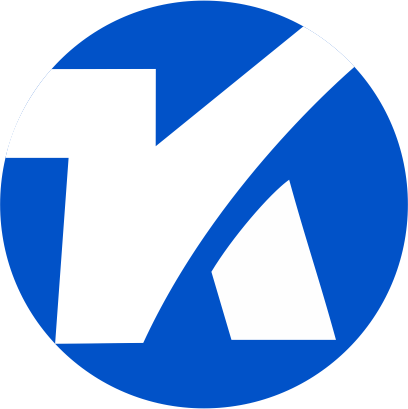 公开招标文件 二〇二四 年 三月目 录第一部分  投标邀请	4一、投标邀请函	5第二部分  用户需求书	8第三部分   投标人须知	25一、说明	261．适用范围及资金来源	262．定义	263．投标人的资格条件	264．合格的货物和服务	265．投标费用	276. 踏勘现场及答疑会	27二、招标文件	287．招标文件的组成	288．招标文件的澄清或修改	28三、投标文件的编制	289．投标文件的语言及度量衡单位	2810．投标文件的组成	2911．投标文件格式	2912．投标文件的编制、数量和签署	2913．投标报价说明	3014．投标货币	3015．投标有效期	3016．投标保证金	31四、投标文件的提交	3217．投标文件的标记和密封	3218．投标截止时间	3219．迟交的投标文件	3320．投标文件的补充、修改与撤回	33五、开标与评标及定标	3321．开标	3322．评标委员会与评标方法	3423．投标文件的评审	35六、合同授予	4024．合同授予标准	4025．发布中标结果	4026．合同的签订	4027．履约保证金（如有要求）	4128.中标服务费	41七、询问、质疑、投诉	4229.询问	4230.质疑	42八、其他	4331.参照法律	4332.招标文件解释权	43第四部分  合同书格式	44第五部分  投标文件格式	52一、价格文件（独立成册）	53二、商务技术文件	55第一章   商务文件	56第二章   技术文件	69三、唱标信封	75第一部分  投标邀请一、投标邀请函中新工程咨询（广东）有限公司（以下简称“采购代理机构”）受中华人民共和国东莞海关（以下简称“采购人”）的委托，现就东莞海关（含缉私分局）2024年度办公用品、技术配件耗材采购项目进行公开招标采购，欢迎有实施能力和资质的国内投标人参加投标。1.项目名称：东莞海关（含缉私分局）2024年度办公用品、技术配件耗材采购项目2.采购编号：GDZX2024031号                         3.采购内容及要求：本项目采购预算：375,000.00元（人民币叁拾柒万伍仟元整），服务范围及服务要求详见招标文件《用户需求书》。4. 投标人的资格条件供应商应具备《中华人民共和国政府采购法》第二十二条规定的条件，提供下列材料：1）具有独立承担民事责任的能力：在中华人民共和国境内注册的法人或其他组织或自然人，投标（响应）时提交有效的营业执照（或事业法人登记证或身份证等相关证明）副本复印件。2）有依法缴纳税收和社会保障资金的良好记录：提供投标截止日前6个月内任意1个月依法缴纳税收和社会保障资金的相关材料或提供《资格承诺函》。如依法免税或不需要缴纳社会保障资金的，提供相应证明材料。3）具有良好的商业信誉和健全的财务会计制度：供应商必须具有良好的商业信誉和健全的财务会计制度（提供2022年度财务状况报告或2023年度财务状况报告或基本开户行出具的资信证明）或提供《资格承诺函》。4）履行合同所必需的设备和专业技术能力：按投标（响应）文件格式填报设备及专业技术能力情况或提供《资格承诺函》。5）参加采购活动前3年内，在经营活动中没有重大违法记录：提供《资格承诺函》。重大违法记录，是指供应商因违法经营受到刑事处罚或者责令停产停业、吊销许可证或者执照、较大数额罚款等行政处罚。（根据财库〔2022〕3号文，“较大数额罚款”认定为200万元以上的罚款，法律、行政法规以及国务院有关部门明确规定相关领域“较大数额罚款”标准高于200万元的，从其规定）落实政府采购政策需满足的资格要求：本项目不属于专门面向中小企业采购的项目。供应商未被列入“信用中国”网站(www.creditchina.gov.cn)“记录失信被执行人或重大税收违法案件当事人名单或政府采购严重违法失信行为”记录名单；不处于中国政府采购网(www.ccgp.gov.cn)“政府采购严重违法失信行为信息记录”中的禁止参加政府采购活动期间。（以资格审查人员于投标（响应）截止时间当天在“信用中国”网站（www.creditchina.gov.cn）及中国政府采购网（http://www.ccgp.gov.cn/）查询结果为准，如相关失信记录已失效，供应商需提供相关证明资料）。单位负责人为同一人或者存在直接控股、管理关系的不同供应商，不得同时参加本采购项目（或采购包）投标（响应）。为本项目提供整体设计、规范编制或者项目管理、监理、检测等服务的供应商，不得再参与本项目投标（响应）。投标（报价）函相关承诺要求内容。注：本项目不接受联合体投标。5.招标文件公示该项目招标文件公示期为：自招标公告发布之日起五个工作日。6.获取采购文件1)时间：2024年03月29日至2024年04月08日（全天）获取。2）方式：本项目采用“不记名网上下载”的方式发布招标文件，有意向的潜在供应商直接于上述规定时间在中国政府采购网（http：//www.ccgp.gov.cn/）下载招标文件。7.投标文件递交截止时间投标文件递交开始时间：2024年4月19日09时00分（北京时间）投标文件递交截止时间：2024年4月19日09时30分（北京时间）8.开标时间2024年4月19日09时30分（北京时间）9.开标地址（即：投标文件递交地址）地址：广东省东莞市南城街道元美东路6号302室。开标事宜：届时请各投标人的法定代表人或其正式授权代表务必携带有效身份证明签名报到，以证明其出席，否则视为认同开标结果。10.本项目公告在以下媒体发布：中华人民共和国黄埔海关网（http：//huangpu.customs.gov.cn）中国政府采购网：http://www.ccgp.gov.cn/中新工程咨询（广东）有限公司门户网站：http://www.gdzkgc.com/11.有关本次招标之事宜，可按下列形式查询：单位名称：中新工程咨询（广东）有限公司地址：广东省东莞市南城街道元美东路6号302室邮政编码：523000联系人：李小姐     联系电话：0769－22331990   公司邮箱：gdzk66@163.com第二部分  用户需求书第一章   商务需求书第二章   技术需求书一、质量要求和技术标准1.中标人提供的货物（包括零部件）须是制造商合法生产的、全新的、未使用过的，并完全符合制造商质量检测标准和国家质量检测标准；2.中标人保证对其销售的货物拥有完全的所有权、处置权或取得相关授权，无任何著作权、商标权或其他知识产权方面的权利限制或瑕疵。若因此给采购人造成损失的，中标人应承担全部赔偿责任。二、合同标的的包装、交货、安装、调试及验收 1.合同货物的包装：货物的包装均应有良好的防湿、防锈、防潮、防雨、防腐及防碰撞的措施。凡由于包装不良造成的损失和由此产生的费用均由中标人承担。2.合同货物的交付：1）中标人交货时间：合同生效之日起一年内，中标人按采购人实际需要分批供货。每次中标人在接到采购人的供货通知后，应在4小时内将合同货物送到采购人指定的地点（不限定金额，7个办公点），对于采购人的紧急采购，中标人应在1小时内送达。2）中标人交货地点：采购人指定的地点。3.合同货物的运输和安装调试：1）货物的运输由中标人负责，一切费用由中标人负担。2）中标人负责合同项下设备的安装调试，一切费用由中标人负责。3）中标人安装时须对各安装场地内的其它货物、设施有良好保护措施。4.货物的验收：1）中标人须提供一份协定的书面商品报价单给采购人确认，中标人应按照投标文件确定的商品名称、质量、品牌、规格来供货。中标人须不断优化订货流程,缩短交货时间，提高合作效率，并及时将新商品信息书面通知采购人。中标人提供免费送货上门服务，并在采购人指定交货地点处交付采购人验收。与货物运送有关的费用由中标人承担，运送途中货物有损坏、缺失等情况，责任由中标人负责。2）验收按国家有关的规定、规范进行。验收时如发现所交付的货物有短装、次品、损坏或其它不符合本合同规定之情形者，采购人应做出详尽的现场记录，或由采购人和中标人双方签署备忘录。此现场记录或备忘录可用作补充、缺失和更换损坏部件的有效证据。由此产生的有关费用由中标人承担。3）如中标人存在商品质量或服务问题，采购人有权随时终止已选定的服务合同。采购人在接收货物时只做初步的检验，即仅对品名、规格、数量、通过肉眼能够发现的表面瑕疵进行检验，通过初步检验不免除中标人的质量保证责任，质量保证期内发现货物有质量问题的，采购人有权要求中标人维修、更换或退货。4）本项目不允许采购进口产品，国内产品或合资厂的产品须具备出厂合格证。5.中标人保证合同项下提供的货物不侵犯任何第三方的知识产权。否则，中标人须承担对第三方的侵权责任并承担因此而发生的所有费用。三、质量保证及售后服务1.中标人保证合同货物是全新、未曾使用过的，其质量、规格及技术特征符合合同和合同附件的要求。2.合同货物的保质保用期按生产厂家的标准执行，但不得少于1年（从采购人验收合格之日起计算）。保修服务期内非采购人人为造成的问题，中标人包修；使用过程中发现货物规格、性能、质量等不符合约定要求，中标人须应采购人的要求予以调换或退货，并承担修理、调换或退货的实际费用。中标人须在采购人提出上述要求后 24 小时内上门服务，否则，采购人可自行组织维修，费用由中标人承担。3.因货物的质量问题而发生争议，由广东省或东莞市质检部门进行质量鉴定。货物符合质量标准的，鉴定费用由采购人承担；货物不符合质量标准的，鉴定费用由中标人承担，并承担由此而产生的一切费用。四、技术服务中标人应派人员到采购人指定地点配合工作。五、采购清单办公用品清单（二）技术配件耗材清单第三部分   投标人须知一、说明1．适用范围及资金来源1.1本次招标标的为东莞海关（含缉私分局）2024年度办公用品、技术配件耗材采购项目，详细要求见《用户需求书》。1.2资金来源：已落实。2．定义2.1采购人：中华人民共和国东莞海关。2.2投标人：指向采购人提供货物或者服务的法人、其他组织或者自然人。2.3 评标委员会：评标委员会是参照相关法律及其实施条例等组建的专门负责本次招标评标工作的临时性机构。2.4日期：指公历日。2.5时间: 指北京时间。2.6合同:指由本次招标所产生的合同或合约文件。2.7招标文件中所规定“书面形式”，是指任何手写的、打印的或印刷的方式，通讯方式包括专人递交或传真发送。3．投标人的资格条件详见投标邀请函4．合格的货物和服务4.1投标人提供的货物必须是合法生产的、全新的、符合国家有关标准要求的货物，并满足招标文件规定的规格、参数、质量、有效期、售后服务等要求。投标人必须保证提供的所有货物或货物的任何部分均为最新正式稳定版本。4.2进口的货物及其有关服务必须符合原产地和中华人民共和国的设计和制造生产或行业标准。进口的货物须是具有合法的进口手续和途径，并通过中华人民共和国商检部门的检验。4.3服务是指除货物和工程以外的其他采购对象，其中包括供应商须承担的运输、安装、技术支持、培训及招标文件规定的其它服务。4.4验收。4.4.1验收工作由采购人（或采购人指定的单位）与中标人共同进行。4.4.2在验收时，中标人应向采购人提供货物或服务的相关资料，按采购人提出的方式验收。4.4.3由采购人对货物或服务的质量、规格和数量及其他进行检验。如发现质量、规格和数量等任何一项与招标要求规定不符，采购人有权拒绝接受。4.5知识产权4.5.1投标人应保证在本项目使用的任何产品和服务（包括部分使用）时，不会产生因第三方提出侵犯其专利权、商标权或其它知识产权而引起的法律和经济纠纷，如因专利权、商标权或其它知识产权而引起法律和经济纠纷，由投标人承担所有相关责任。4.5.2采购人享有本项目实施过程中产生的知识成果及知识产权。4.5.3投标人如欲在项目实施过程中采用自有知识成果，需在投标文件中声明，并提供相关知识产权证明文件。使用该知识成果后，投标人需提供开发接口和开发手册等技术文档，并承诺提供无限期技术支持，采购人享有永久使用权。4.5.4如采用投标人所不拥有的知识产权，则在投标报价中必须包括合法获取该知识产权的相关费用。投标报价应包括所有应支付的对专利权和版权、设计或其他知识产权而需要向其他方支付的版税。5．投标费用5.1 采购代理机构、采购人不负责投标人准备投标文件和提交投标文件所发生的任何成本或费用。5.2采购代理机构向中标人收取中标服务费，按国家有关规定执行。6. 踏勘现场及答疑会该项目不组织集中踏勘现场和答疑会二、招标文件7．招标文件的组成7.1招标文件包括：7.1.1 投标邀请函；7.1.2 投标人须知；7.1.3 用户需求书；7.1.4 拟签订合同文本；7.1.5 投标文件格式。7.1.6在招标过程中由招标采购单位发出的修正和补充文件等。7.2 投标人应认真阅读招标文件中所有的事项、格式、条款和规范等要求。投标人没有按照招标文件要求提交全部资料或者投标文件没有对招标文件在各方面作出实质性响应是投标人的风险，有可能导致其投标被拒绝，或被认定为无效投标。8．招标文件的澄清或修改8.1采购人或采购代理机构对已发出的招标文件进行必要的澄清或者修改的。澄清或者修改的内容可能影响投标文件编制的，采购代理机构将在投标截止时间至少15日前，以书面形式通知所有获取招标文件的潜在投标人；不足15日的，采购代理机构将顺延提交投标文件的截止时间。并在指定的采购信息发布媒体上发布变更公告。8.2招标期间，投标人有义务上网查看，公告一经上网发布，即视为送达。投标人应于收到该澄清或修改文件的二十四小时内以书面形式给予确认。8.3招标文件的澄清或者修改内容作为招标文件的组成部分，并对投标人具有约束力。当招标文件、招标文件的澄清或修改在同一内容的表述上不一致时，以最后发出的文件内容为准。三、投标文件的编制9．投标文件的语言及度量衡单位9.1 投标人提交的投标文件以及投标人与采购代理机构就有关投标的所有来往函件均应使用简体中文书写。投标人提交的支持资料和已印刷的文献可以用另一种语言，但相应内容应附有中文翻译本，在解释投标文件的修改内容时以中文翻译本为准。对中文翻译有异议的，以权威机构的译本为准。9.2 除非招标文件在技术规格中另有规定，投标人在投标文件中及其与采购代理机构和采购人所有往来文件中的所有计量单位均应采用中华人民共和国法定计量单位。10．投标文件的组成10.1 投标人编写的投标文件应包括价格文件、商务技术文件和唱标信封。10.2投标人应如实详细提供第12.1款所要求的全部资料，价格部分文件必须单独装订成册，商务、技术和其他证明资料等投标文件不能出现投标价格。11．投标文件格式投标人提交的投标文件应当按照招标文件的投标文件格式（表格可以按同样格式扩展）。12．投标文件的编制、数量和签署12.1投标人应提交一套正本（包括价格文件、商务文件和技术文件）、五套副本（包括价格文件、商务文件和技术文件）、一份唱标信封的投标文件。12.2投标文件正本均需打印或用不褪色墨水书写，正本主要内容（招标文件格式中要求法人代表或授权委托人签字的内容和加盖投标人公章）须由投标人的法人代表或授权委托人签字（或盖章）和加盖投标人公章。投标文件的副本可采用正本的投标文件复印件，每套投标文件应当标明“正本”、“副本”的字样。若正本与副本不符，以正本为准。12.3投标人应当对投标文件进行装订（所有文件均不允许采用活动夹方式装订），如投标人对招标文件多个包组进行投标的，其投标文件的编制应按每个包的要求分别装订和封装。12.4电子文件内容包括：由投标人自行制作的与正本文件一致的所有文件。电子文件由光盘储存，并注明投标人名称及项目名称、采购编号。12.5 投标文件中的任何重要的插字、涂改和增删，必须由法定代表人或其正式授权代表在旁边签字或盖章才有效。12.6投标人必须对投标文件所提供的全部资料的真实性承担法律责任，并接受采购代理机构、采购人及采购监督管理部门等对其中任何资料进行核实的要求。12.7传真或电传的投标文件将拒绝接收。12.8投标文件要求盖章的需加盖投标人公章，投标文件的“正本”及所有“副本”的封面及骑缝均须由投标人加盖投标人公章。13．投标报价说明13.1本次招标投标人必须就所有内容进行投标报价，少报无效。13.2本项目采用下浮率报价，投标人须以用户需求书中的单价最高限价为基准报出唯一的下浮率，下浮率报价为负数的其投标将被认定为投标无效。13.3投标报价应包含购置费、包装费、运输费、安装调试费、人工费、保险费、各种税费、验收费、售后服务费及合同实施过程中的应预见和不可预见费用等完成合同规定责任和义务、达到合同目的的一切费用。13.4投标报价应包括所提供货物或服务所需的专利权和版权、设计或其他知识产权而需要向其他方支付的版税。13.5若投标报价小写金额与大写金额存在差异，以大写金额为准。13.6投标人的投标报价在合同执行期间是固定不变的，不得以任何理由予以变更。13.7中标后开出的所有发票必须与中标人的名称一致。14．投标货币投标人所提供的货物或服务均以人民币报价。15．投标有效期15.1 投标文件应根据投标人须知的规定在投标截止日后的90天内保持有效。15.2 特殊情况下，在原有投标有效期截止之前，采购代理机构可要求投标人同意延长投标有效期。这种要求与答复均应以书面形式提交。投标人可拒绝采购代理机构的这种要求，其投标保证金将不会被没收。接受投标有效期延长的投标人将不会被要求和允许修正其投标文件，而只会被要求相应地延长其投标保证金的有效期。在这种情况下，根据投标人须知有关投标保证金的退还和没收的规定将在延长了的有效期内继续有效。16．投标保证金16.1投标人应向采购代理机构提交投标保证金，并作为其投标文件的一部分。投标保证金的金额：（如投标人参与多个子包的投标，须按包号分别提交投标保证金。）16.2提交投标保证金办法：投标人应采用银行转账、电汇或《采购投标担保函》形式提交，且提交人与投标人名称必须一致。投标人可以按下列任何一种方式提交投标保证金。1）采用银行转账、电汇方式提交的，投标人在转账或电汇时须在用途栏上写明采购编号。投标保证金缴纳时间：自招标公告发出之日起，至开标截止时间止。（以投标保证金到账时间为准）。收款单位名称：中新工程咨询（广东）有限公司收款单位开户行：东莞农村商业银行股份有限公司东联支行收款单位账号：310010190010065271说明：投标保证金未按规定时间到达指定账户或者交纳金额不足的，将被认定为无效投标。2）采用《采购投标担保函》提交的，应符合下列规定。①由专业担保机构或金融机构出具；②投标担保函有效期应与投标有效期一致；③投标担保金额不得少于本项目的投标保证金；④投标担保函在提交投标文件截止时间同时必须交给代理机构处，以采购代理机构收到投标担保函的签收时间为准。16.3投标保证金是为了保护采购代理机构和采购人免遭因投标人的行为而蒙受损失，采购代理机构、采购人在因为投标人的行为受到损害时其投标保证金可不予退还。16.4未投标人的投标保证金自中标通知书发出后5个工作日内退还（不计利息）。16.5中标人的投标保证金自采购合同签订之日起5个工作日内退还（不计利息）。16.6有下列情形之一的，投标保证金不予退还：16.6.1在递交投标文件截止时间至投标有效期满之前，投标人撤回其投标文件的；16.6.2中标供应商无正当理由不与采购人签订采购合同的；16.6.3提供虚假投标文件或虚假补充文件的，或经采购监督管理部门审查认定投标人有违反有关法规的行为。四、投标文件的提交17．投标文件的标记和密封17.1投标人应将投标文件的正本、副本、唱标信封分开单独密封包装。在密封袋上标明“正本”、“副本”、“唱标信封”的字样，并在密封袋的封口处加盖投标人公章。17.2在投标文件密封袋上均应标明以下内容：(1)采购编号：               ；(2)项目名称：               ；(3)       年   月   日   时   分开标，此时间之前不得启封； (4)投标人名称：              ；（5）联系人：                ；（6）联系电话：              ；17.3如投标人的投标文件未按照招标文件规定标记和密封的，采购代理机构将不承担投标文件提前开封的责任。对由此造成提前开封的投标文件将予以拒绝，并退还给投标人。17.4投标样品（如有）：为方便评标，投标人在提供样品时，应使用透明的外包装或尽量少用外包装，但须在样品表面显著位置按17.2款要求标记。18．投标截止时间18.1投标人应在招标文件规定的截止日期和时间前，将投标文件送达到指定地点。18.2采购代理机构可按照招标文件规定以澄清或修改通知的方式，酌情延长提交投标文件的截止时间。在此情况下，投标人的所有权利和义务以及投标人受制约的截止时间，均以延长后新的提交投标文件截止时间为准。18.3 投标截止期满前提交有效投标文件的投标人不足三家的，采购代理机构可征得采购人同意转竞争性谈判或单一来源继续采购。19．迟交的投标文件投标人在投标截止时间之后提交的投标文件，采购代理机构将拒绝接收。20．投标文件的补充、修改与撤回20.1 投标人在提交投标文件截止时间前，可以对所提交的投标文件进行补充、修改或撤回，并以书面形式通知采购代理机构。在提交投标文件截止时间之后，投标人不得对其投标文件作出任何的补充和修改。20.2 投标人对投标文件的补充、修改的内容应当按招标文件要求的签署、盖章，作为投标文件的组成部分。并按照招标文件规定密封和标记的要求提交，并在投标文件密封袋上标明“补充、修改”或“撤回”字样。20.3在提交投标文件截止时间至投标有效期满之前，投标人不得撤回其投标文件，否则其投标保证金将不予退还。五、开标与评标及定标21．开标21.1采购代理机构按照招标文件规定的时间和地点组织公开开标，并邀请所有投标人代表参加。21.2按招标文件规定提交撤回通知的投标文件不予开封，并退回给投标人。21.3 开标程序21.3.1 开标会由采购代理机构主持，投标人的法定代表人或经其正式授权代表务必携带有效身份证明准时参加开标会并签名报到，以证明其出席。21.3.2 开标时，由投标人或者其推选的代表检查投标文件的密封情况；经确认无误后，由采购人或者采购代理机构工作人员当众拆封，宣布投标人名称、投标价格和招标文件规定的需要宣布的其他内容。21.3.3 投标人不足3家的，不得开标。21.3.4开标过程应当由采购人或者采购代理机构负责记录，由参加开标的各投标人代表和相关工作人员签字确认。21.4投标人代表对开标过程和开标记录有疑义，以及认为采购人、采购代理机构相关工作人员有需要回避的情形的，应当场提出询问或者回避申请。采购人、采购代理机构对投标人代表提出的询问或者回避申请应当及时处理。投标人未参加开标的，视同认可开标结果。21.5开标时，出现下列情形之一的，应当作为无效投标文件，不得进入评标，并将其投标文件退回：21.5.1投标文件未按照本须知第12款的要求密封和标记的；21.5.2未按招标文件要求提交投标保证金的；21.5.3未按照招标文件规定购买招标文件截止时间内购买招标文件的。22．评标委员会与评标方法22.1评标委员会。22.1.1本次招标依法组建评标委员会。22.1.2评标委员会将按照招标文件确定的评标方法进行评审。对招标文件中描述有歧义或前后不一致的地方，评标委员会有权按法律、法规的规定进行评判，但对同一条款的评判应适用于各投标人。22.1.3评审专家有下列情形之一的，受到邀请应主动提出回避：22.1.3.1参加采购活动前三年内,与供应商存在劳动关系,或者担任过供应商的董事、监事,或者是供应商的控股股东或实际控制人;22.1.3.2与供应商的法定代表人或者负责人有夫妻、直系血亲、三代以内旁系血亲或者近姻亲关系;22.1.3.3与供应商有其他可能影响政府采购活动公平、公正进行的关系。22.1.3.4评审专家发现本人与参加采购活动的供应商有利害关系的,应当主动提出回避。采购人或者采购代理机构发现评审专家与参加采购活动的供应商有利害关系的,应当要求其回避。22.2评标原则和评标方法22.2.1评标原则:评标工作应参照相关法律及其实施条例等相关法律、法规的规定，遵循“客观、公正、审慎”的原则进行。评标委员会将按照规定只对通过初步评审的投标文件进行评审和比较。22.2.2评标方法：本次招标的评标方法采用综合评分方法。按照评标程序的规定和依据评分标准,各评委就每个投标人的商务状况、技术状况及其对招标文件要求的响应情况进行评议和比较，独立评出其商务评分和技术评分。各评委的评分的算术平均值即为该投标人的商务得分和技术得分。然后，评出价格得分。将商务得分、技术得分和价格得分相加得出综合得分（评标总得分分值按四舍五入原则精确到小数点后两位）。使用综合评分法的采购项目，提供相同品牌产品且通过资格审查、符合性审查的不同投标人参加同一合同项下投标的，按一家投标人计算，评审后得分最高的同品牌投标人获得中标人推荐资格；评审得分相同的，由采购人或者采购人委托评标委员会按照招标文件规定的方式确定一个投标人获得中标人推荐资格，招标文件未规定的采取随机抽取方式确定，其他同品牌投标人不作为中标候选人。22.2.3评标步骤：先进行初步评审，再进行商务、技术及价格评审。23．投标文件的评审23.1 投标文件初步评审。23.1.1资格性检查。公开招标采购项目开标结束后，采购人或者采购代理机构依据法津法规和招标文件的规定，对投标文件中的资格证明、投标保证金等进行审查，未通过资格性审查的投标人，不进入符合性审查。23.1.2符合性检查。评标委员会依据招标文件规定对通过资格性审查的投标人进行符合性审查，从投标文件的有效性、完整性和对招标文件的响应程度进行审查，未通过符合性审查的投标人，不进入技术、商务和价格评审。23.1.3投标人有下列情形之一的，被认定为无效投标:（1）投标保证金未按照招标文件要求提交的；（2）提交投标文件数量不足的;（3）投标报价超过了采购预算（或最高限价）的；（4）未按照招标文件规定要求制作、签署、盖章的；（5）不具备招标文件中规定资格要求的；（6）投标有效期及交货期（或完成期）不符合要求的；（7）不满足招标文件用户需求中带“★”要求的；（8）投标报价不是固定价或者投标方案是可选择的；（9）主要内容不满足招标文件用户需求中要求，或重要指标有重大偏离或保留。（10）不符合法律、法规和招标文件中规定的其他无效投标条款的。23.2 投标文件的澄清。23.2.1对投标文件中含义不明确、同类问题表述不一致或者有明显文字和计算错误的内容，评标委员会应当以书面形式要求投标人作出必要的澄清、说明或者纠正。投标人的澄清、说明或者补正应当采用书面形式，并加盖公章，或者由法定代表人或其授权的代表签字。投标人的澄清、说明或者补正不得超出投标文件的范围或者改变投标文件的实质性内容。23.2.2投标文件报价出现前后不一致的，除招标文件另有规定外，按照下列规定修正：23.2.2.1投标文件中开标一览表（报价表）内容与投标文件中相应内容不一致的，以开标一览表（报价表）为准；23.2.2.2大写金额和小写金额不一致的，以大写金额为准；23.2.2.3单价金额小数点或者百分比有明显错位的，以开标一览表的总价为准，并修改单价；23.2.2．4总价金额与按单价汇总金额不一致的，以单价金额计算结果为准。同时出现两种以上不一致的，按照上述规定的顺序修正。修正后的报价按照本须知23.2.1的规定经投标人确认后产生约束力，投标人不确认的，其投标无效23.2.3评标委员会认为投标人的报价明显低于其他通过符合性审查投标人的报价，有可能影响产品质量或者不能诚信履约的，应当要求其在评标现场合理的时间内提供书面说明，必要时提交相关证明材料;投标人不能证明其报价合理性的，评标委员会应当将其作为无效投标处理。23.2.4对小型或微型企业、监狱企业、残疾人福利性单位投标的扶持23.2.4.1根据《财政部、司法部关于政府采购支持监狱企业发展有关问题的通知》（财库[2014]68号），监狱企业参加政府采购活动时，视同小型、微型企业，可享受小型、微型企业相等的政府扶持政策及待遇。（注：参加政府采购活动的监狱企业必须提供由省级以上监狱管理局、戒毒管理局(含新疆生产建设兵团)出具的监狱企业证明文件）23.2.4.2根据财政部、民政部、中国残疾人联合会印发的《关于促进残疾人就业政府采购政策的通知》（财库〔2017〕141号）的规定，符合条件的残疾人福利性单位在参加政府采购活动时，视同小型、微型企业，可享受小型、微型企业相等的政府扶持政策及待遇。（参加政府采购活动的残疾人福利性单位应按照招标文件中投标文件格式提出《残疾人福利性单位声明函》）23.2.5投标人提供的货物或服务符合下列情形的，享受中小企业扶持政策：23.2.5.1货物采购项目中，货物由中小企业制造，即货物由中小企业生产且使用该中小企业商号或者注册商标。23.2.5.2投标人提供的货物既有中小企业制造货物，也有大型企业制造货物的，不享受本办法规定的中小企业扶持政策。23.2.5.3服务采购项目中，服务由中小企业承接，即提供服务的人员为中小企业依照《中华人民共和国劳动合同法》 订立劳动合同的从业人员。23.2.5.4小型、微型企业与大中型企业组成联合体或大中型企业向一家或者多家小型、微型企业分包参加非专门面向中小企业的政府采购活动时，联合协议或者分包意向协议约定小微企业的合同份额占到合同总金额 30%以上的，且须在联合体协议（或分包意向协议）和中小企业声明函中书面约定，其价格将给予4%的扣除，即：评标价=投标人投标报价-投标人投标报价×4%。（分包意向协议格式自拟）23.2.6根据财政部、工业和信息化部印发的《政府采购促进中小企业发展管理办法》、《关于进一步加大政府采购支持中小企业力度的通知》规定，对符合下列情形的投标人予以价格扣除：23.2.6.1投标人提供的货物全部由小微企业生产且使用该小微企业商号或者注册商标，给予10%的价格扣除，即评标价=投标报价-投标人投标报价×10%。23.2.6.2投标人为小微企业，服务由小微企业承接，即提供服务的人员为小微企业依照《中华人民共和国劳动合同法》订立劳动合同的从业人员，给予10%的价格扣除，即评标价=投标报价-投标人投标报价×10%。23.2.7投标人同时为小型、微型企业、监狱企业、残疾人福利性单位任两种或以上情况的，评审中只享受一次价格扣除，不重复进行价格扣除。23.3投标文件的比较与评价。评标委员会按照招标文件规定的评标方法和标准，对资格性检查和符合性检查合格的投标文件进行商务、技术和价格评估，综合比较与评价。评标委员会认为投标人的报价明显低于其他通过符合性审查投标人的报价，有可能影响产品质量或者不能诚信履约的，应当要求其在评标现场合理的时间内提供书面说明，必要时提交相关证明材料；投标人不能证明其报价合理性的，评标委员会应当将其作为无效投标处理。23.3.1商务评价:评标委员会对投标人的商务状况及响应程度进行评议和比较,并依据评分标准,评出其商务评分。23.3.2技术评价:评标委员会对投标人的技术状况及响应程度进行评议和比较,并依据评分标准,评出其技术评分。23.3.3价格评估：本项目价格分统一采用低价优先法计算，即满足招标文件要求且下浮率最高的响应报价为评审基准价，其价格分为满分，各投标人的价格评分统一按照下列公式计算：价格得分＝（1-评审基准价）／（1-投标下浮率）×价格权重（30%）×100。评标价：进入价格评比的投标人的报价；评标基准价：满足招标文件要求且投标价格最低的投标报价。23.3.4评分标准（1）价格分值（满分30分）（2）商务分值（满分30分）（3）技术分值（满分40分）23.4确定中标人评标委员会按评审后的综合得分由高到低顺序排出名次，并向采购人推荐3名中标候选人，并编写评审报告。综合得分相同的，按投标报价由低到高顺序排列。综合得分且投标报价相同的，按技术部分得分顺序排列。对评审报告有异议的，应当在评审报告上签署不同意见，并说明理由，否则视为同意评审报告。开标后符合资格条件或对招标文件实质性条款做出响应的投标人不足3家的，采购代理机构可征得采购人同意转竞争性谈判或单一来源继续采购。六、合同授予24．合同授予标准根据评标委员会的评审结果，采购人按照评审报告推荐的中标候选人中按顺序依法确定中标人。25．发布中标结果25.1评标委员会提出评标书面报告和推荐中标意见报采购人确认后，采购代理机构将在指定的采购信息发布媒体上发布公告。25.2采购代理机构在发布中标公告的同时，向中标人发出《中标通知书》。《中标通知书》将是合同的一个组成部分，对中标人和采购人具有同等法律效力。26．合同的签订26.1 采购人与中标人自中标通知书发出之日起30日内，按照招标文件和中标人的投标文件承诺签订采购合同，但不得超出招标文件和中标人投标文件的范围、也不得再行订立背离合同实质性内容的其他协议。26.2采购人应当自采购合同签订之日起7个工作日内，应将合同副本报同级采购监督管理部门和采购代理机构备案。26.3除采购人同意分包的项目内容外，中标人不能把中标项目分包给其他单位实施。27．履约保证金27.1中标人应在领取《中标通知书》后的十个日历日内，办理履约保证金，金额为中标金额的 5% ，否则采购人可拒签采购合同，并没收其投标保证金。给采购人造成的损失超过投标担保数额的，还应当由其对超过部分予以赔偿，并依法追究其责任。提交方式可按照下述方式提交：27.1.1银行履约保函：应是合法经营的银行机构出具的银行保函，非东莞市范围内银行出具的履约保函必须附上当地公证部门出具的公证文件。履约保函的内容，应符合招标文件、投标响应文件和采购合同的要求。履约保函应在采购合同有效期满后28天内继续有效。27.1.2政府采购信用担保： 根据《关于进一步推进政府采购信用担保工作的通知》（东财[2018]189号）规定，中标人可以选择是否采取信用担保融资的形式为政府采购项目履约进行融资。各投标人可自主决定是否使用信用担保方式，并选择担保机构提供的任何一种信用担保品种。27.1.3采用保证金（银行转帐、电汇）方式：中标人必须保证资金在签订合同前到帐（在发出中标通知书后的十个日历日内，以银行收到为准）。履约保证金账户采购人另行通知，到期后无息退还。27.1.4中标人须将履约保证金的汇款凭证 (注明中标通知书或项目编号)或履约保函（采购人注明原件已收到并盖章）用A4纸复印一式四份并加盖中标人的公章送至采购代理机构。27.1.5履约保证金退回：履约保证金在项目验收合格后，中标人向采购人提交退回履约保证金的申请、履约保证金汇款凭证复印件、采购合同、采购项目验收报告原件、中标通知书复印件，前往采购人办理履约保证金退还手续。27.2发生下列情况之一的，履约保证金将被没收：27.2.1中标人将本项目转让给他人，或者在投标文件中未说明，且未经采购人同意，将中标项目分包给他人的，采购人可依法没收其履约保证金；27.2.2中标人在履行采购合同期间，违反有关法律法规的规定及合同约定的条款，损害了采购人的利益，采购人可依法没收其履约保证金。28.中标服务费中标人应在领取《中标通知书》原件时向招标代理机构一次性支付招标代理服务费。招标代理服务收费标准（不足7000元按7000元收取）：招标代理服务费币种为人民币。中标人收到中标通知后，须在5个工作日内向招标代理机构缴纳招标代理服务费及领取《中标通知书》原件，否则视为放弃中标权利和义务。中标服务费只收现金、银行转账或电汇。中标人如未按上述条款规定办理，招标代理机构将没收其投标保证金。招标代理服务费不在投标报价中单列。招标代理服务费收取账户：收款单位名称：中新工程咨询（广东）有限公司开户银行：东莞农村商业银行股份有限公司东城支行收款账号：1200 1019 0010 0700 45七、询问、质疑、投诉29.询问29.1投标人对采购活动事项（招标文件、采购过程和中标结果）有疑问的，可以向采购代理机构或采购人提出询问，采购代理机构或采购人在3个工作日内对投标人依法提出的询问作出答复。30.质疑30.1投标人认为招标文件、采购过程和中标结果使自己的权益受到损害的，应以书面形式（质疑须提交以下资料并加盖投标人公章：质疑函原件、营业执照复印件、法人授权委托书原件）向采购代理机构或采购人提出质疑。投标人以电话、传真或电邮形式提交的质疑属于无效质疑。30.2招标文件在指定的采购信息发布媒体上公示5个工作日，投标人认为招标文件的内容损害其权益的，可以在收到招标文件之日或招标文件公告期限届满之日起7个工作日内提出质疑。30.3投标人认为采购过程中和中标结果使自己的权益受到损害的，可以在各采购程序环节结束之日或中标结果公告期限届满之日起7个工作日内提出质疑。30.4投标人在法定质疑期内应一次性提出对同一采购程序的质疑。30.5以联合体形式参加采购活动的，其质疑应当由组成联合体的所有投标人共同提出。八、其他31.参照法律采购代理机构、采购人及供应商进行的本次采购活动参照相关法规及其实施条例等及其配套的法规、规章、政策。32.招标文件解释权本招标文件解释权属中新工程咨询（广东）有限公司。第四部分  合同书格式东莞海关（含缉私分局）2024年度办公用品、技术配件耗材采购项目合同[项目编号：][合同编号：]合同编号：         甲方：（采购人）              乙方：（中标供应商）          受甲方委托，  组织对   （项目编号为   ）进行采购，于  年  月  日通过公开招标，经评标委员会评定乙方    为中标供应商。为了保护甲乙双方合法权益，根据《中华人民共和国政府采购法》及其实施条例、《中华人民共和国民法典》，在平等自愿的基础上，按照下面的条款和条件，签署本合同。一、合同标的1.1在本合同期限内，乙方按照甲方需求向甲方供应以下货物： 备注：（1）以上包含产品价格、运输、装卸、搬运、售后服务、保险、验收、检验、检测、税金等一切费用。在合同期内按乙方最终投标报价中的每项产品单价执行。服务期：合同签订生效之日起一年或结算金额累计达到预算金额时结束，以先到者为准。二、合同总金额和支付方式1.1合同金额：甲方按合同第一条列明的单价按需向乙方进行采购。该合同金额是产品价格、运输、装卸、搬运、售后服务、保险、验收、检验、检测、税金及保修期发生的所有含税费用。本合同执行期间合同单价不变。1.2本合同的付款方式为：合同金额实行月结，以实际订单到货总金额结算。甲方付款前，乙方须开具等额发票，否则甲方可拒绝付款。如因产品质量问题未解决，付款时间顺延。如甲方使用的是财政资金，甲方在本项目合同规定的付款时间内向政府采购支付部门提出办理财政支付申请手续后即视为甲方已经按期支付。若出现财政资金不到位、集中支付延误、交付延期等情况，由双方协商处理，不视为甲方逾期付款。每月10日前，乙方向甲方出具上月对账单和等额发票，甲方确认无误后的10个工作日内向乙方支付上月货款。三、合同组成详细价格、技术说明及其它有关合同货物的特定信息由合同附件说明。所有附件及本项目的协议等均为本合同不可分割之一部分。四、质量要求和技术标准1.乙方提供的货物（包括零部件）必须是制造商合法生产的、全新的、未使用过的，并完全符合制造商质量检测标准和国家质量检测标准；2.乙方保证对其销售的货物拥有完全的所有权/处置权或取得相关授权，无任何著作权、商标权或其他知识产权方面的权利限制或瑕疵。若因此给甲方造成损失的，乙方应承担全部赔偿责任。五、合同标的的包装、交货、安装、调试及验收1.合同货物的包装：货物的包装均应有良好的防湿、防锈、防潮、防雨、防腐及防碰撞的措施。凡由于包装不良造成的损失和由此产生的费用均由乙方承担。2.合同货物的交付：1）、乙方交货时间：合同生效之日起一年内，乙方按甲方实际需要分批供货。每次乙方在接到甲方的供货通知后，应在4小时内将合同货物送到甲方指定的地点（不限定金额，7个办公点），对于甲方的紧急采购，乙方应在1小时内送达。2）、乙方交货地点：甲方指定的地点。3.合同货物的运输和安装调试：1）、货物的运输由乙方负责，一切费用由乙方负担。2）、 乙方负责合同项下设备的安装调试，一切费用由乙方负责。3）、 乙方安装时须对各安装场地内的其它货物、设施有良好保护措施。4.货物的验收：1）、乙方须提供一份协定的书面商品报价单给甲方确认，乙方应按照投标文件确定的商品名称、质量、品牌、规格来供货。乙方须不断优化订货流程,缩短交货时间，提高合作效率，并及时将新商品信息书面通知甲方。乙方提供免费送货上门服务，并在甲方指定交货地点处交付甲方验收。与货物运送有关的费用由乙方承担，运送途中货物有损坏、缺失等情况，责任由乙方负责。2）、验收按国家有关的规定、规范进行。验收时如发现所交付的货物有短装、次品、损坏或其它不符合本合同规定之情形者，甲方应做出详尽的现场记录，或由甲乙双方签署备忘录。此现场记录或备忘录可用作补充、缺失和更换损坏部件的有效证据。由此产生的有关费用由乙方承担。3）、如乙方存在商品质量或服务问题，甲方有权随时终止已选定的服务合同。甲方在接收货物时只做初步的检验，即仅对品名、规格、数量、通过肉眼能够发现的表面瑕疵进行检验，通过初步检验不免除乙方的质量保证责任，质量保证期内发现货物有质量问题的，甲方有权要求乙方维修、更换或退货。4）、本项目不允许采购进口产品， 国内产品或合资厂的产品必须具备出厂合格证。5.乙方保证合同项下提供的货物不侵犯任何第三方的知识产权。否则，乙方须承担对第三方的侵权责任并承担因此而发生的所有费用。六、质量保证及售后服务1.乙方保证合同货物是全新、未曾使用过的，其质量、规格及技术特征符合合同和合同附件的要求。2.合同货物的保质保用期按生产厂家的标准执行，但不得少于1年（从甲方验收合格之日起计算）。保修服务期内非甲方人为造成的问题，乙方包修；使用过程中发现货物规格、性能、质量等不符合约定要求，乙方须应甲方的要求予以调换或退货，并承担修理、调换或退货的实际费用。乙方须在甲方提出上述要求后 24 小时内上门服务，否则，甲方可自行组织维修，费用由乙方承担。3.因货物的质量问题而发生争议，由广东省或东莞市质检部门进行质量鉴定。货物符合质量标准的，鉴定费用由甲方承担；货物不符合质量标准的，鉴定费用由乙方承担，并承担由此而产生的一切费用。七、技术服务乙方应派人员到甲方指定地点配合工作。八、不可抗力1.不可抗力指战争、洪水、台风、地震等或其它双方认定的不可抗力事件。2.签约双方中任何一方由于不可抗力影响合同执行时，发生不可抗力一方应在不可抗力结束后1个工作日内将事故通知另一方。在此情况下，乙方仍然有责任采取必要的措施加速供货，双方应通过友好协商尽快解决本合同的执行问题。九、索赔1.如有异议，甲方有权根据有关政府部门的检验结果向乙方提出索赔。2.在合同执行期间，如果乙方对甲方提出的索赔和异议负有责任，乙方应按照甲方同意的下列一种或多种方式解决索赔事宜：1）、乙方同意退货，并按合同规定的同种货币将货款退还给甲方，并承担由此发生的一切损失和费用。2）、根据货物低劣程度、损坏程度以及甲方所遭受损失的数额甲乙双方商定降低货物的价格。3）、用符合规格、质量和性能要求的新零件、部件或货物来更换有缺陷的部分或修补缺陷的部分，乙方应承担一切费用和风险并负有甲方所发生的一切直接费用。同时，相应延长质量保证期。3、如果在甲方发出索赔通知后7天内，乙方未作答复，上述索赔应视为已被乙方接受。甲方将从合同款项中扣回索赔金额。如果这些金额不足以补偿索赔金额，甲方有权向乙方提出不足部分的补偿。十、违约与处罚1.甲方应依合同规定时间内，向乙方支付货款，每拖延一天乙方可向甲方加收该次付款金额的 3‰的违约金，违约金累计以5%为限。2.乙方未能按时交货，每拖延一天，须向甲方支付该批交货货物金额的1%的违约金。逾期10日仍未交货，甲方有权解除合同，乙方应按照本条第4款的约定支付违约金。3.乙方交付的货物不符合合同规定的，甲方有权拒收，乙方向甲方支付该批交货货物金额的30%的违约金。乙方故意提供不合格商品给甲方，需按当批次货物3倍的价款承担惩罚性赔偿金；甲方认为情节严重的，可解除合同。4.乙方未能交付货物，则向甲方支付该批交货货物金额的30%的违约金。5.保修期内，乙方应在接到甲方通知后  小时内上门服务。乙方不履行保修义务，甲方有权要求乙方每次支付人民币2000元的违约金，且甲方有权委托第三方予以维修，因此而产生的一切费用由乙方承担。6. 乙方应保证其具备履行合同义务所需要的的全部资质、资格。如乙方不具备相应的资质，应书面向甲方说明。乙方在不具备相关资质的情况下，因履行合同产生的一切责任均由乙方承担，甲方有权终止合同并要求乙方向甲方支付违约金人民币30000元。造成甲方其他损失的，由乙方负责赔偿。7. 乙方进行送货安装调试等工作时，应遵守甲方的有关管理制度，听从甲方有关人员的指挥，确保工作安全；乙方应派出有相应资质的人员进行相关工作，配备相应的安全防护措施，并对工作人员进行充分的安全教育。乙方人员在履行本合同过程中发生任何伤亡事故，一切责任由乙方承担。8. 乙方有下列情形的，甲方有权解除合同，并要求乙方支付已发生合同金额30%的违约金：（1）乙方交付的货物未达标国家、行业或者企业相关标准；（2）乙方未按合同约定提供安装、调试的义务或者履行义务严重不合格；（3）提供的货物或配件是假冒伪劣产品或者进口产品的；（4）将本项目转包，或未经甲方书面同意将本项目分包的；（5）逾期供应产品五次以上的；（6）其他严重违约情形。9.乙方应对因违约行为给甲方造成的一切经济损失（包括但不限于直接经济损失、律师费及差旅费、诉讼费、保全费、鉴定费、公证费及其他维权所产生的合理费用等）承担赔偿责任。十一、合同终止1.对于本合同未约定相应违约责任的条款，如乙方违反这些约定并在收到甲方违约通知书后的7日内仍未能改正的，甲方可立即终止合同，乙方应向甲方支付违约金30000元。2.乙方不得将项目转让、转包，或未经甲方书面同意分包给第三方，否则，甲方有权拒绝收货并与乙方解除合同。十二、法律诉讼签约双方在履约中发生争执和分歧，双方应通过友好协商解决，若经协商不能达成协议时，则向甲方所在地人民法院提起诉讼。受理期间，双方应继续执行合同其余部分。十三、其他1.本合同所有附件和中标通知书均为合同的有效组成部分，与本合同具有同样法律效力。2.在执行本合同的过程中，所有经甲乙双方签署确认的文件（包括会议纪要、补充协议、往来信函）即成为本合同的有效组成部分，其生效日期为双方签字盖公章或确认之日期。3.除甲方事先书面同意外，乙方不得部分或全部转让其应履行的合同项下的义务。4.乙方收件地址以其法人证书登记的为准。如乙方拒收或因其他原因不能获得乙方签收的，则在投递之日起三日后视为送达。5.如乙方地址、电话、传真号码有变更，应在变更当日内书面通知甲方，否则视为未变更，应承担相应责任。6.本合同正本    份，甲方执   份，乙方执  份，招标代理机构执壹份（用于办理合同备案手续，在合同签订之日起7个工作日内由乙方递交），具有同等法律效力。7.本合同合计      页A4纸张，缺页之合同为无效合同。合同自甲乙双方法定代表人或授权代表签名并加盖公章之日起生效。甲方（盖章）：                           乙方（盖章）：甲方法定代表人/授权代表(签字)：          乙方法定代表人/授权代表(签字)：地址：                                   地址： 电话：                                   电话：传真：					    		     传真：开户银行：	                             开户银行： 账号：                                   账号： 签约时间：签约地点:第五部分  投标文件格式一、价格文件（独立成册）正本/副本东莞海关（含缉私分局）2024年度办公用品、技术配件耗材采购项目 （项目编号：            ）价格文件（封面格式仅供参考）日期：      年   月   日（一）开标一览表（报价总表）开标一览表（报价总表）项目名称：项目编号：二、商务技术文件正本/副本东莞海关（含缉私分局）2024年度办公用品、技术配件耗材采购项目（项目编号：            ）商务技术文件（封面格式仅供参考）日期：      年   月   日第一章   商务文件（一）投标函致：中新工程咨询（广东）有限公司本公司确认收到贵公司提供的　　     采购项目 （采购编号：　　） 招标的货物及相关服务的招标文件的全部内容。本公司：        （供应商名称）作为供应商正式委托　　　　（授权代表全名，职务）代表本公司进行有关本项目投标的一切事宜。本公司在参与投标前已详细研究了招标文件的所有内容，包括澄清、修改文件（如果有）和所有已提供的参考资料以及有关附件，本公司完全明白并认为此招标文件没有倾向性，也不存在排斥潜在供应商的内容，本公司同意招标文件的相关条款，放弃对招标文件提出误解和质疑的一切权力。在此提交的投标文件，正本   套、副本   套和唱标信封   份。本公司已完全明白招标文件的所有条款要求，并申明如下：1、按招标文件提供的全部货物与相关服务的投标总报价详见《开标一览表》。2、本投标文件的有效期为投标截止时间起90天。如中标，有效期将延至合同终止日为止。在此提交的资格证明文件均至投标截止日有效，如有在投标有效期内失效的，本公司承诺在中标后补齐一切手续，保证所有资格证明文件能在签订采购合同时直至采购合同终止日有效。3、本公司明白并同意，在规定的开标日之后，投标有效期之内撤回投标或中标后不按规定与采购人签订合同或不提交履约保证金, 则贵公司将不予退还投标保证金。4、本公司同意按照贵公司可能提出的要求而提供与投标有关的任何其它数据、信息或资料。5、本公司理解贵公司不一定接受最低投标价或贵公司可能收到的投标。6、本公司如果中标，将保证履行招标文件及其澄清、修改文件（如果有）中的全部责任和义务，按质、按量、按期完成《用户需求书》及《合同书》中的全部任务。7、本公司依法注册，在法律、财务和运作上独立于采购人、采购代理机构的供应商，在此保证所提交的所有文件和全部说明是真实的和正确的。8、本公司投标报价已包含应向知识产权所有权人支付的所有相关税费，并保证采购人在中国使用本公司提供的货物或服务时，如有第三方提出侵犯其知识产权主张的，责任由本公司承担。 9、本公司具备《中华人民共和国政府采购法》第二十二条规定的条件。10、本公司对在本函及投标文件中所作的所有承诺承担法律责任。11、所有与本次采购有关的函件请发往下列地址：地  　址：　　　　　　　　　　　邮政编码：　　　　　联系人：联系电话：　　　　　　　　　　  传　　真：　　　　　　（二）资格证明文件1.法定代表人身份证明书致：中新工程咨询（广东）有限公司投标人名称:                                        单 位 性质：                                       地      址：                                       成 立 时间：           年           月           日经 营 期限：                                      姓名：            性别：            年龄：            职务：            系                                （投标人名称）的法定代表人。特此证明。投标人名称（加盖公章）                    法定代表人（签名或盖私章）：               身份证号码：                              日      期：            年      月      日须附：法定代表人身份证复印件2.法定代表人授权委托书致：中新工程咨询（广东）有限公司本人   （姓名）  系     （投标人名称）    的法定代表人，现委托 （姓名） 为我方合法代理人。代理人根据授权，以我方名义签署、澄清、说明、补正、递交、撤回、修改         （项目名称）        （项目编号：　　     　）投标文件、签订合同和处理有关事宜，其法律后果由我方承担。本委托书于　    年　 月　 日签字生效，特此证明。受委托人无转委托权。投标人名称（加盖公章）                    法定代表人（签名或盖私章）：               身份证号码：                              受托代理人（签名或盖私章）：               身份证号码：                              日      期：          年       月       日须附：授权代理人身份证复印件3.投标人基本情况说明公司基本情况备注：需提供证明资料内容详见（招标文件第二部分23.3.5评分标准相对应条款）。投标人获得国家有关部门颁发的资质证明或荣誉：（如有）备注：需提供证明资料内容详见（招标文件第二部分23.3.5评分标准相对应条款）。兹证明上述声明是真实、正确的，并提供了全部能提供的资料和数据，我方同意遵照贵方要求出示有关证明文件。4. 供应商资格证明文件4.1提供《营业执照》或《其他主体证书》、《税务登记证》、《组织机构代码证》复印件。如“三证合一”的营业执照，则不需要提供税务登记证和组织机构代码证。4.2提供自然人的身份证复印件（如自然人参加采购活动的话）。5.供应商特定资格条件的证明材料5.1提供供应商特定资格条件的证明材料复印件（如供应商资格条件要求有的话）。6.供应商资格声明函致：中新工程咨询（广东）有限公司    本公司参加          采购项目（采购编号：　　　　）的采购活动，并声明：本公司具备《中华人民共和国政府采购法》第二十二条资格条件，已清楚招标文件所有要求及有关规定；并承诺参加本次采购活动中，如有违法、违规、弄虚作假行为，所造成的损失、不良后果及法律责任，一律由本公司承担。特此声明！7.资格条件承诺函我方（供应商名称）符合《中华人民共和国政府采购法》第二十二条第一款第（二）项、第（三）项、第（四）项、第（五）项规定条件，具体包括：1.具有良好的商业信誉和健全的财务会计制度；2.具有履行合同所必需的设备和专业技术能力；3.具有依法缴纳税收和社会保障资金的良好记录；4.参加政府采购活动前三年内，在经营活动中没有重大违法记录。我方对上述承诺的真实性负责，在评审环节结束后，自愿接受采购单位（采购代理机构）的检查核验，配合提供相关证明材料，证明符合《中华人民共和国政府采购法》规定的供应商基本资格条件。如有虚假，将依法承担相应法律责任。特此承诺。（三）业绩表注：根据评分标准要求提供相关的业绩等证明材料。（如有的话）（四）商务差异表注明：偏离情况项填写“正”、“负”或“无”，说明项中填写原因。商务条款内容包括但不限于合格投标人条件、供货期限、付款方式、投标有效期、投标报价、质保期、合同条款内容等要求。不论出于何种原因此表未填写，投标人都被认为已清楚了解招标文件商务条款的内容并对商务要求作全面响应。（五）供应商认为有必要的其他证明文件第二章   技术文件（一）投标技术服务方案供应商应按照用户需求书的要求提供详细的投标技术、服务方案（格式自定）。（二）技术和服务要求响应表项目名称：                                  项目编号：注：1)	偏离情况项填写“正”、“负”或“无”。2）供应商应按照招标文件要求，对用户需求书的内容作出全面响应。对响应有差异的，则在差异表中写明实际响应的具体内容。须提供用户需求书中要求的相关证明资料，否则视为负偏离。（三）拟安排本项目技术人员情况表注：需提供证明资料内容详见（招标文件第二部分评标标准相对应条款）。（四）拟担任本项目主要负责人简历表格式注明：需提供证明资料内容详见（招标文件第二部分评标标准相对应条款）。（五）交货事项供应商应按照招标文件要求的交货事项相关内容作出全面响应。包括但不限于以下内容：1.交货时间：2.交货地点：3.验收：（1）验收工作由采购人（或采购人指定的单位）与供应商共同进行。（2）在验收时，供应商应向采购人提供货物或服务的出厂合格证书、出厂检测报告、厂家装箱清单、使用说明、操作手册、随机附件及其他相关资料。（3）由采购人对货物或服务的质量、规格、数量和运行状况及其他进行检验。如发现质量、规格、数量和运行状况等任何一项与招标要求规定不符，采购人有权拒绝验收。（六）中小企业声明函（工程、服务）、监狱企业、残疾人福利性单位声明函格式中小企业声明函（工程、服务）本公司（联合体）郑重声明，根据《政府采购促进中小企业发展管理办法》（财库﹝2020﹞46 号）的规定，本公司（联合体）参加  （单位名称）   的   （项目名称）    采购活动，工程的施工单位全部为符合政策要求的中小企业（或者：服务全部由符合政策要求的中小企业承接）。相关企业（含联合体中的中小企业、签订分包意向协议的中小企业）的具体情况如下：1、    （标的名称）    ，属于（采购文件中明确的所属行业）；承建（承接）企业为     （企业名称）      ，从业人员      人，营业收入为 	               万元，资产总额为             万元1，属于（中型企业、小型企业、微型企业）； 2、    （标的名称）    ，属于（采购文件中明确的所属行业）；承建（承接）企业为     （企业名称）      ，从业人员      人，营业收入为 	万元，资产总额为 	    万元，属于（中型企业、小型企业、微型企业）；……以上企业，不属于大企业的分支机构，不存在控股股东为大企业的情形，也不存在与大企业的负责人为同一人的情形。本企业对上述声明内容的真实性负责。如有虚假，将依 法承担相应责任。企业名称（盖章）：日 期：注：1：从业人员、营业收入、资产总额填报上一年度数据，无上一年度数据的新成立企业可不填报。2：投标人应当自行核实是否属于小微企业，并认真填写声明函，若有虚假将追究其责任。（七）监狱企业提供由监狱管理局、戒毒管理局（含新疆生产建设兵团）出具的属于监狱企业的证明文件。（八）残疾人福利性单位声明函格式残疾人福利性单位声明函本单位郑重声明，根据《财政部 民政部 中国残疾人联合会关于促进残疾人就业政府采购政策的通知》（财库〔2017〕 141号）的规定，本单位为符合条件的残疾人福利性单位，且本单位参加                     单位的                              项目采购活动提供本单位制造的货物（由本单位承担工程/提供服务），或者提供其他残疾人福利性单位制造的货物（不包括使用非残疾人福利性单位注册商标的货物）。本单位对上述声明的真实性负责。如有虚假，将依法承担相应责任。投标人名称（加盖公章）：投标人法定代表人或被授权人（签名或盖私章）：日       期：三、唱标信封唱标信封内装：投标函复印件加盖公章；法定代表人证明书及法定代表人授权委托书复印件加盖公章（法人投标除外）；开标一览表（报价总表）复印件加盖公章；投标保证金汇入情况说明加盖公章；银行汇款凭证复印件加盖公章；电子文件（CD-R光盘或U盘）；《联合投标协议》及《投标联合体授权主体方协议书》原件（非联合体投标除外）；其他格式（如有）。1.详细评审索引表（此表可放入商务技术文件目录前）注明：需提供证明资料内容详见（招标文件第二部分评标标准相对应条款）。项目编号：GDZX2024031号                         采购单位：中华人民共和国东莞海关采购代理机构：中新工程咨询（广东）有限公司      序号采购内容合同履行期限1东莞海关（含缉私分局）2024年度办公用品、技术配件耗材采购项目合同签订生效之日起一年或结算金额累计达到预算金额时结束，以先到者为准。序号条款名称说  明1合格投标人详见投标邀请函2服务期合同签订生效之日起一年或结算金额累计达到预算金额时结束，以先到者为准。3服务地点采购人指定的地点。4付款（1）合同金额实行月结，以实际订单到货总金额结算。（2）采购人付款前，中标人须开具等额发票，否则采购人可拒绝付款。如因产品质量问题未解决，付款时间顺延。如采购人使用的是财政资金，采购人在本项目合同规定的付款时间内向政府采购支付部门提出办理财政支付申请手续后即视为采购人已经按期支付。若出现财政资金不到位、集中支付延误、交付延期等情况，由双方协商处理，不视为采购人逾期付款。（3）每月10日前，中标人向采购人出具上月对账单和等额发票，采购人确认无误后的10个工作日内向中标人支付上月货款。5履约保证金本项目履约保证金担保金额为采购预算的5%。6报价内容报价应包含完成本次招标所有服务内容的费用，包含各种税务费及合同实施过程中的应预见和不可预见费用等完成合同规定责任和义务、达到合同目的的一切费用。7是否允许进口产品本项目不允许采购进口产品，如投标人拟投入的产品为进口产品，其响应将被认定为响应无效。8合同条款投标人实质响应合同条款。序号产品名称规格型号单位基准价序号产品名称规格型号单位(元)1复印纸零尘埃度，高白，厚度：109um,定量≥85g,A4，500张/包，5包/箱箱168.00 2复印纸零尘埃度，高白，厚度：109um,定量≥80g,A4,500张/包，5包/箱箱165.00 3复印纸零尘埃度，高白，厚度：109um,定量≥80克，A3,500张/包，5包/箱箱335.00 4复印纸零尘埃度，纯白，厚度：108um,定量≥80克，A4,500张/包，5包/箱箱155.00 5复印纸零尘埃度，纯白，厚度：108um,定量≥80克，A3,500张/包，5包/箱箱299.00 6复印纸零尘埃度，纯白，厚度：98um,定量≥70克，A4,500张/包，5包/箱箱145.00 7复印纸零尘埃度，纯白，厚度：98um,定量≥70克，A3，500张/包，5包/箱箱290.00 8复印纸厚度：97um,定量≥70克，A4,500张/包，5包/箱箱135.00 9彩色复印纸定量≥80克，A4,500张/包，5包/箱，彩色箱190.00 10软面抄笔记本A5,30页，12本/包，210克白卡纸封面，60克双胶纸内页，8mm行间距本1.80 11软面抄笔记本A5,40页，12本/包，210克白卡纸封面，60克双胶纸内页，8mm行间距本2.20 12软面抄笔记本A5,50页，12本/包，210克白卡纸封面，60克双胶纸内页，8mm行间距本2.40 13软面抄笔记本A5,60页，10本/包，210克白卡纸封面，60克双胶纸内页，8mm行间距本2.80 14软面抄笔记本A5,80页，6本/包，210克白卡纸封面，60克双胶纸内页，8mm行间距本3.80 15软面抄笔记本A5,100页，6本/包，210克白卡纸封面，60克双胶纸内页，8mm行间距本4.30 16软面抄笔记本B5,40页，12本/包，210克白卡纸封面，60克双胶纸内页，8mm行间距本3.00 17软面抄笔记本B5,50页，12本/包，210克白卡纸封面，60克双胶纸内页，8mm行间距本3.60 18软面抄笔记本B5,60页，6本/包，210克白卡纸封面，60克双胶纸内页，8mm行间距本3.90 19软面抄笔记本B5,80页，6本/包，210克白卡纸封面，60克双胶纸内页，8mm行间距本5.50 20软面抄笔记本B5,100页，6本/包，210克白卡纸封面，60克双胶纸内页，8mm行间距本7.30 21软面抄笔记本A4,60页，10本/包，210克白卡纸封面，60克双胶纸内页，8mm行间距本5.50 22软面抄笔记本A4,80页，6本/包，210克白卡纸封面，60克双胶纸内页，8mm行间距本6.70 23软面抄笔记本A4,100页，6本/包，210克白卡纸封面，60克双胶纸内页，8mm行间距本8.50 24硬面抄笔记本A5,98页，5本/包，210克白卡纸封面，60克双胶纸内页，8mm行间距本6.50 25硬面抄笔记本A4,98页，5本/包，210克白卡纸封面，60克双胶纸内页，8mm行间距本13.00 26皮面笔记本A5,100页，PU皮质封面，80克道林纸内页本17.30 27皮面笔记本B5,100页，PU皮质封面，80克道林纸内页本25.00 28N次贴80克/m²木浆纸，76mm*50mm,100页/本，20本/盒本2.00 29N次贴80克/m²木浆纸，76mm*76mm,100页/本，20本/盒本2.70 30N次贴80克/m²木浆纸，76mm*101mm,100页/本，20本/盒本3.80 31N次贴80克/m²木浆纸，76mm*127mm,100页/本，20本/盒本5.40 32彩色告示贴80克/m²木浆纸，76mm*19mm*4色，100页/本，12本/盒本3.30 33彩色告示贴80克/m²木浆纸，50mm*15mm*5色，100页/本，12本/盒本5.40 34荧光告示贴80克/m²木浆纸，44mm*12mm*5色，20页/本，24本/盒本4.90 35财务标签贴红色，蓝色，绿色，带边框，80张/包张0.40 36资料册ABA封面，三层复合PP材质，板面厚度；   0.75mm尺寸：A4,10页资料册个8.10 37资料册ABA封面，三层复合PP材质，板面厚度：   0.75mm尺寸：A4,20页资料册个8.50 38资料册ABA封面，三层复合PP材质，板面厚度：   0.75mm尺寸：A4,30页资料册个12.00 39资料册ABA封面，三层复合PP材质，板面厚度：0.75mm尺寸：A4,40页资料册个15.80 40资料册ABA封面，三层复合PP材质，板面厚度：0.75mm尺寸：A4,60页资料册个18.50 41资料册ABA封面，三层复合PP材质，板面厚度：   0.75mm尺寸：A4,80页资料册个26.90 42资料册ABA封面，三层复合PP材质，板面厚度：0.75mm尺寸：A4,100页资料册个30.90 43文件夹ABA封面，三层复合PP材质，板面厚度：0.75mm尺寸：A4单夹强力夹+插袋，蓝色个7.60 44文件夹ABA封面，三层复合PP材质，板面厚度：0.75mm尺寸：A4双夹强力夹，蓝色个8.70 45文件夹ABA封面，三层复合PP材质，板面厚度：0.75mm尺寸：横式文件夹，彩色个15.10 46拉链文件袋材质：防水PVC,厚度：20C,A3拉链文件袋，   12个/包个8.10 47拉链文件袋材质：防水PVC,厚度：20C,A4拉链文件袋，   12个/包个5.00 48拉链文件袋材质：防水PVC,厚度：20C,A5拉链文件袋，   12个/包个3.5C49拉链文件袋材质：防水PVC,厚度：20C,票证袋，12个/包个2.40 50按扣文件袋材质：防水PVC,厚度：18C,A4,18C,  20个/包个1.90 51PVC档案盒材质：防水PVC,无夹，3寸，吸扣式，20个/箱个21.90 52PVC档案盒材质：防水PVC,顶夹，3寸，吸扣式，20个/箱个26.30 53两页袋材质：防水PVC,厚度：18C,A4,透明，30个/包个1.10 54抽杆夹材质：防水PVC,厚度：18C,A4,10个/包个1.40 55三格文件栏材质：加厚PP,三格文件栏，蓝色/黑色个20.60 56四格文件栏材质：加厚PP,四格文件栏，黑色/蓝色/灰色个21.60 57三层文件盘材质：加厚PP,三层文件盘，铁柱，黑色/蓝色/灰色个30.50 58铅笔木质精装皮头铅笔，HB,12支/盒支0.70 59铅笔木质绘图铅笔，2B,10支/盒支1.00 60铅笔刨横向式，混色个2.00 61电话连线笔0.5mm,黑色，12支/盒支3.30 62手摇铅笔刨蓝色/红色，12个/盒个19.50 63中性笔拔盖款，0.5mm,黑色/蓝色/红色，12支/盒支1.00 64按动中性笔按动款，0.5mm,黑色/蓝色/红色，12支/盒支2.40 65针管中性笔拔盖款，0.38mm,黑色/蓝色/红色，12支/盒支2.20 66中性笔拔盖款，0.7mm,黑色/蓝色/红色，12支/盒支2.20 67中性笔替芯0.5mm,黑色/蓝色/红色，20支/盒支0.70 68按动中性笔替芯0.5mm,黑色/蓝色/红色，20支/盒支1.00 69针管中性笔替芯0.38mm,黑色/蓝色/红色，20支/盒支1.00 70按动圆珠笔按动款，0.7mm,蓝色，36支/盒支0.90 71自动铅笔0.5mm/0.7mm支1.90 72自动铅笔替芯2B,0.5mm/0.7mm,12盒/包盒1.90 73小双头记号笔笔尖：纤维，黑色/蓝色/红色，12支/盒支1.80 74大双头记号笔笔尖：纤维，黑色/蓝色/红色，10支/盒支2.70 75白板笔笔尖：纤维，黑色/蓝色/红色，10支/盒支2.00 76荧光笔笔尖：纤维，黄/绿/红/橙/蓝/粉/紫，10支/盒支1.60 77修正液0.8mm极细钢嘴笔头，环保，16克，24支/盒瓶7.80 78涂改带20m*5mm个5.40 79橡皮擦树脂，32mm*22mm*11mm,30块/盒个0.90 80塑料直尺材质：高档PS料，颜色：透明，规格：20cm把1.10 81塑料直尺材质：高档PS料，颜色：透明，规格：30cm把2.00 82不锈钢卷尺50°中碳钢制作尺带，钢制芯材，3米，ABS材质个8.00 83不锈钢卷尺50°中碳钢制作尺带，钢制芯材，5米，ABS材质个12.00 84液体胶水强粘性，50ml,24瓶/盒，海绵头，黄色瓶2.20 85液体胶水强粘性，50ml,12瓶/盒，海绵头，白色瓶1.50 86固体胶强粘性，21克，12支/盒支1.20 87固体胶强粘性，36克，12支/盒支2.00 88小号订书钉10#,1000枚/盒，10盒/包盒0.80 89大号订书钉12#,1000枚/盒，10盒/包盒1.00 90加厚订书钉23/23,1000枚/盒盒8.00 91加厚订书钉23/10,1000枚/盒盒1.30 92标准回形针3#,100枚/盒，10盒/包盒1.50 93大号回形针8#,100枚/盒，10盒/包盒4.50 94彩色回形针100个/盒盒2.50 95大头针2#,50克/盒，10盒/包盒1.90 96彩色工字钉35枚/盒盒2.00 97图钉100枚/盒，10盒/包盒2.00 98小号订书机10#,混色个9.00 99大号订书机12#,混色个14.00 100加厚订书机210页重型订书机个125.00 101起钉器10#,混色，独立包装个2.50 102起钉器12#,混色，独立包装个2.70 103打孔机一次可打10张个11.50 104打孔机一次可打35张个25.80 105自动号码机6位个47.00 106自动号码机7位个55.00 107自动号码机8位个80.00 108自动号码机9位个85.00 109自动号码机10位个99.00 110号码机油墨40ml,黑色，适用于任何规格自动号码机瓶4.50 111不锈钢剪刀不锈钢制造，剪柄采用塑料材质，160mm,12把/盒把5.00 112大号美工刀材质：低碳合金钢，160mm*22mm,银色，全金属把4.90 113小号美工刀材质：低碳合金钢，130mm*10mm,银色，全金属把2.20 114小号刀片材质：SK5高碳工具钢，8节可折，   100mm*18mm,10片/盒盒2.40 115大号刀片材质：SK5高碳工具钢，13节可折，80mm*9mm,  10片/盒盒4.30 116切纸刀300mm*250mm,A4钢质切纸刀个85.00 117切纸刀460mm*380mm,A3钢质切纸刀个139.00 118切纸刀300mm*250mm,A4木质切纸刀个95.00 119切纸刀460mm*380mm,A3木质切纸刀个180.00 120办公笔筒多功能金属笔筒，黑色个16.90 121办公笔筒塑料材质，83mm*83mm*102mm个7.40 122办公笔筒高温烤漆钢材，金属方形，70mm*70mm*100mm,黑色个11.00 123办公笔筒高温烤漆钢材，金属圆形，80mm*100mm,黑色个9.00 124办公笔筒220mm*140mm*130mm,多功能金属笔筒，黑色个34.80 125黑色长尾夹黑色盒装长尾夹，50mm,12个/盒盒11.80 126黑色长尾夹黑色盒装长尾夹，41mm,12个/盒盒7.80 127黑色长尾夹黑色盒装长尾夹，32mm,12个/盒盒4.50 128黑色长尾夹黑色盒装长尾夹，25mm,12个/盒盒3.20 129黑色长尾夹黑色盒装长尾夹，19mm,12个/盒盒2.10 130黑色长尾夹黑色盒装长尾夹，15mm,12个/盒盒1.90 131彩色长尾夹彩色筒装长尾夹，50mm,12个.筒筒12.70 132彩色长尾夹彩色筒装长尾夹，41mm,24个/筒筒15.80 133彩色长尾夹彩色筒装长尾夹，32mm,24个/筒筒11.70 134彩色长尾夹彩色筒装长尾夹，25mm,48个/筒筒13.80 135彩色长尾夹彩色筒装长尾夹，19mm,40个/筒筒7.90 136彩色长尾夹彩色筒装长尾夹，15mm,60个/筒筒10.80 137书立铁质，6.5寸，159mm*128mm*165mm对15.80 138书立铁质，9寸，205mm*153mm*200mm对21.60 139橡皮筋100克/盒盒16.50 140板夹普通材质板夹，A4,一字夹个5.00 141板夹加厚透明板夹，A4,一字夹个8.50 142储物箱55L个53.30 143储物箱120L个98.50 144收纳筐324mm*240mm*85mm,无盖个10.80 145收纳筐340mm*255mm*90mm,有盖个16.50 146印章垫180mm*130mm*4mm,长方形个5.00 147密封袋20cm*30cm,100个/包，白色包22.00 148密封袋30cm*40cm,100个/包，白色包40.00 149密封袋15cm*20cm,100个/包，白色包15.00 150密封袋32cm*45cm,100个/包，白色包60.00 151计算器12位双电源小型计算器，149mm*120mm,33°角度个12.40 152计算器12位双电源计算器，164mm*160mm,17°角度个35.00 153计算器12位双电源计算器，190mm*154mm,17°角度个53.50 154装订钻头搭配百刚P-100,3-5mm个210.00 155装订垫尺搭配百刚P-100,白色把50.00 156装订锥大号，木柄，带钩个5.00 157装订线10卷/包，白色卷1.90 158快干印台圆形，62mm直径，红色/蓝色个6.00 159快干印台方形，137mm*88mm,红色/蓝色个12.00 160快干印台朱肉印台，55mm个37.00 161快干印台朱肉印台，70mm个44.00 162快干印油朱肉印油，30g瓶17.50 163快干印油40ml,红色/蓝色瓶4.90 164原子印油适合原子印章，红色，蓝色，黑色瓶2.80 165光敏印油适合光敏印章，红色，蓝色，黑色瓶9.00 166回墨印油适合回墨印章，红色，蓝色，黑色瓶21.50 167报刊架六层铝合金报纸架，635mm*360mm*875mm个190.00 168报刊架四层金属杂志架，480mm*360mm*1450mm个185.00 169白板900mm*600mm,单面块90.00 170白板600mm*400mm,单面块50.00 171磁珠直径40mm,5只/卡排6.00 172白板擦105mm*45mm*35mm个3.50 173卡套横式，可放银行卡大小个1.10 174钥匙牌41mmx28mm,4色，24个装盒17.50 175透明胶12mm*18m,12卷/条卷1.00 176透明胶18mm*27.4m,8卷/条卷1.20 177封箱胶45mm*45um*60y,6卷/条卷4.40 178封箱胶45mm*45um*100y,6卷/条卷6.00 179封箱胶60mm*45um*100y,5卷/条卷9.50 180双面胶9mm*9y,32卷/条卷1.90 181双面胶12mm*9y,24卷/条卷1.50 182双面胶18mm*9y,16卷/条卷2.50 183海绵胶18mm*9Y,16卷/条卷2.40 184海绵胶24mm*9Y,12卷/条卷2.20 185抹布小号，35cm*35cm,蓝色/咖啡色条4.50 186抹布大号，35cm*75cm,蓝色/咖啡色条9.30 187毛巾100%棉， 一等品，小号，35cm*35cm条9.80 188毛巾100%棉， 一等品，大号，35cm*75cm条13.50 189垃圾桶塑料PP材质，23cm*25cm,蓝色个10.50 190扫把1.2米铁柄把11.80 191拖把1.2米不锈钢柄，毛巾布条把38.00 192洗手液500ml,芦荟/野菊花，6瓶/箱瓶15.30 193洗衣液3KG,自然清香，4瓶/箱瓶49.00 194洗洁精快速去油不伤手，1.12kg/瓶，新金桔，10瓶/箱瓶14.00 195洗洁精快速去油不伤手，2kg/瓶，新金桔，10瓶/箱瓶18.90 196卷纸100原生木浆，三层，128克，138mm*104mm/节，10卷/提，6提/包提24.00 197卷纸100原生木浆，四层，140克，138mm*100mm/节，10卷/提，6提/包提24.50 198卷纸100原生木浆，四层，200克，138mm*104mm/节，10卷/提，6提/包提35.00 199软抽100原生木浆，三层，130抽，133mm*195mm/节，6包/提，8提/箱，S号提18.20 200软抽100原生木浆，三层，150抽，153mm*195mm/节，3包/提，16提/箱，M号提13.10 201盒抽100原生木浆，三层，100抽，190mm*195mm/张，5盒/提，10提/箱，无香盒5.50 202盒抽100原生木浆，三层，100抽190mm*195mm/张，4盒/提，10提/箱，无香盒7.00 203一次性纸杯230克环保纸杯，7A,50个/条条8.50 204一次性纸杯230克环保纸杯，9A,50个/条条9.50 205插座新国标，儿童保护门，750度阻燃，线芯1.5平方，3位3开1 . 8米个40.00 206插座新国标，儿童保护门，750度阻燃，线芯1.5平方，3 位 3 开 3 米个47.00 207插座新国标，儿童保护门，750度阻燃，线芯1.5平方，3 位 3 开 5 米个53.00 208插座新国标，儿童保护门，750度阻燃，线芯1.5平方，4位4开1 . 8米个55.00 209插座新国标，儿童保护门，750度阻燃，线芯1.5平方，4 位 4 开 3 米个59.60 210插座新国标，儿童保护门，750度阻燃，线芯1.5平方4 位 4 开 5 米个67.60 211插座新国标，儿童保护门，750度阻燃，线芯1.5平方5位5开1 . 8米个55.50 212插座新国标，儿童保护门，750度阻燃，线芯1.5平方5 位 5 开 3 米个62.00 213插座新国标，儿童保护门，750度阻燃，线芯1.5平方5 位 5 开 5 米个76.50 214插座新国标，儿童保护门，750度阻燃，线芯1.5平方6位6开1 . 8米个62.50 215插座新国标，儿童保护门，750度阻燃，线芯1.5平方，6 位 6 开 3 米个70.80 216插座新国标，儿童保护门，750度阻燃，线芯1.5平方6 位 6 开 5 米个110.50 217插座新国标，儿童保护门，750度阻燃，线芯1.5平方8 位 1 开 3 米个65.00 218插座新国标，儿童保护门，小白插座，两个插孔+两个usb个65.00 219插座新国标，儿童保护门，750度阻燃，线芯1.5平方正方体无线插座个65.00 220插座新国标，儿童保护门，750度阻燃，线芯1.5平方防过充usb插座个95.00 221迷你风康usb接口，桌面式小风扇个35.00 222挂钟直径37cm,圆形个80.00 223挂钟直径30cm,圆形个70.00 224碱性电池5号，独立包装，无汞无镉，5个/排，10年长效聚能个3.00 225碱性电池7号，独立包装，无汞无镉，5个/排，10年长效聚能个3.00 226碱性电池2号，无汞无镉，2个装，10年长效聚能排7.50 227碱性电池1号，无汞无镉，2个装，10年长效聚能排8.00 228电热水壶1.2L,304不锈钢，自动断电个140.00 229电热水壶1.5L,304不锈钢，自动断电个118.00 230电热水壶1.8L,304不锈钢，自动断电个130.00 231电热水壶1.7L,双层防烫，304不锈钢个109.00 232玲珑杯500ml个45.00 233玲珑杯1000ml个60.00 234自动加水器香槟金，全自动个128.00 235加水器水管1.4米，独立包装，食品级胶管条15.00 236一体式烧水壶全自动电茶炉含消毒，23cm*37cm套360.00 237一体式烧水壶全自动电茶炉不含消毒个180.00 238茶水桶6.5L,25.6cm*27.6cm个25.00 239蚊香10圈装盒4.50 240电蚊香器无线加热器+40晚，无香盒17.50 241电蚊香液40晚，无香，21ml盒12.00 242杀虫喷雾无香，600ml/瓶瓶25.00 243挂钩承重1KG,3个装排4.50 244遥控器空调遥控器，通用各大品牌个24.20 245草球绳150g,卷装，红色，白色卷5.00 246无酸纸档案盒700克，A4,2.5cm,500个起个5.20 247无酸纸内页纸80克，A4,1000张起张1.40 248电池电池7号  录音笔及激光笔用10个/组组2.66 249电池电池5号无线鼠标用10个/组组2.66 250电话机电话机白色分机接口台115.90 251锂电池电池锂电池5粒装纽扣3V电池电子手表电子秤 汽车钥匙电脑主板排13.78 252打印纸打印纸241*280*2联个68.40 253工作灯多功能工作灯探路蜂强力双磁吸，智能电量指 示，强光led,泛光cot把76.00 253工作灯多功能工作灯探路蜂强力双磁吸，智能电量指 示，强光led,泛光cot把76.00 254电池电池，1号电池，2粒装个20.00 255电话机录音电话机，HCD198B深蓝内置存储版个450.00 256打印纸打印纸A480g5包个309.70 257电话机电话机子母机无绳电话显屏个361.00 258电源插线板电源插线板6位总控3米，超功率保 护，GN-B2060个66.50 258电源插线板电源插线板6位总控3米，超功率保 护，GN-B2060个66.50 259电源插线板电源插线板3位10米卷线盘，GN-802个142.50 260充电器充电器4口USB充电器个77.90 261电池电池碳性电池9V九伏10节装盒18.05 262电源插线板电源插线板30wpd,type-c+usb*2+3位五孔，长 1.5米，黑色，GNV-UU2303H个114.00 262电源插线板电源插线板30wpd,type-c+usb*2+3位五孔，长 1.5米，黑色，GNV-UU2303H个114.00 263手电筒手电筒山力士，星野3,干电池款把190.00 264除味剂除味剂，可除甲醛瓶150.00 265音箱收纳保护套音箱收纳保护套，适用BOSE minil/2特别版蓝牙 音箱个30.00 265音箱收纳保护套音箱收纳保护套，适用BOSE minil/2特别版蓝牙 音箱个30.00 266收纳盒收纳盒，直角加厚抗压X-6030 533mm*391mm*325mm,45L个98.00 267耳机罩耳机罩，适用于铁三角ATH-S100IS,黑皮蓝网 一对个30.00 268电池纽扣电池，CR1620,5粒装个20.00 269充电器充电器套装，EN-EL3E套220.00 序号产品名称(品牌、规格、型号等单位价格序号产品名称(品牌、规格、型号等单位(元)1对讲机耳机，挂耳式，m型对讲机耳机，适用于hytera bd500个55.00 2硒鼓+粉盒适用于奔图P3225dn个435.10 3粉盒适用于京瓷P2235dn个137.75 4鼠标有线鼠标USB个38.00 5网线直通头屏蔽款个14.25 6OUTDOups电池OUTDO OT 7ah-12y个81.70 7台式机内存条DDR432008G台式机内存条281.20 8300硬盘固态硬盘480G SATA3.0接口a400系列个285.00 9机箱配350w电源支持ATX主板光驱长显卡高CPU散热器个271.70 10电脑主板H410MHV3主板支持10代酷睿cpu i5 i7(INTEL H410/LGA1200),M.2*1+sata3.0*4,内存最高支持ddr2133背板接口2*usb3.1+hdmi+vga块570.00 11英特尔CPU(Intel)酷睿六核I5-104006盒12线程，散装 CPU处理器(配原装风扇)个1235.00 12标签纸适用于品牌：爱普生(EPSON)TM-L90卷28.50 13粉盒适用于京瓷P2135DN个190.00 14电工胶布，3M,pvc电工胶布，无铅600v,黑色，18*10*0.13mm个3.20 15硒鼓芯片，适用奔图DL-461个7.00 16502胶水，3g/支，8只装，通用型个15.00 17音频接头音视频单莲花头AV线焊接头音频线接头个8.55 18粉盒原装奔图黑色粉盒，适用于奔图M7160DW个152.00 19粉盒原装粉盒，适用于奔图P3060DW个151.05 20粉盒(黑色)适用于一体机DCP-9030CDN套114.00 21数据线hdmi线2.0版4K高清线扁平，TYPE A,KBE-HD. 11001-11009,3米条57.95 22粉盒适用于富士施乐P355D个209.00 23传感器以太网温湿度传感器TCP/IP网络跨网段，RJ45网 口，POE供电，包软件RS-RJ-K软件平台个598.50 24视频转接线HDMI公DVI(24+5)母连接线，高清双向转 换，支持笔记本电脑显示器连接条57.00 25数据线2.0usb延长线u公对母延长线透明蓝色公对母USB 延长线1.8米条19.00 26数据线2.0usb延长线usb接无线网卡usb公对母延长线透明 蓝色公对母USB延长线5米条26.60 27鼠标无线鼠标带开关个109.25 28润滑油，60ml/瓶，金属防锈润滑油瓶20.00 29硬盘支架，2.5英寸硬盘用，sas接口，红色盘架子，适用 于服务器hp G7个30.00 30视频转接线品胜三合一usb转type-c&lighting&mini usb数据 线最大支持66w功率黑色1.2米编织线条47.50 31无线键鼠套装简洁轻薄，全尺寸104键，2.4g无线传输套142.50 32硬盘4T SATA6 Gb/s 256MB 3.5英寸企业级NAS硬盘个956.65 33粉盒适用于brother 9030cdn,存放废粉用个114.00 343.5寸硬盘支架，适用于联想RD630640440540430TS540 530D等个10.00 35麦克风夹子，蛋形/弹簧/空管/大U型+1/4转接个18.00 36转接头，卡侬口转6.5大二芯个25.00 37激光笔可充电便携式翻页笔/PPT翻页笔/激光翻页笔/无线 演示器黑红光个47.50 38网线钳宝工pro'skit cp-376ta多功能剥压剪三合一网络压线 钳个115.90 39硬盘6T SATA6 Gb/s 256MB 3.5英寸企业级NAS硬盘个1750.85 40粉盒(黑色)佳能MF645CX多功能一体机用套142.50 41电源延长线5孔，10A,5米，白色条47.50 42胜为光纤模块单模，1000m,双芯个684.00 43监控摄像头高清、支持夜视、兼容海关现有监控系统个323.00 44蓝牙适配器USB蓝牙适配器4.0版笔记本电脑台式机手机 耳机无线蓝牙音箱接收音频发射器白色SWR3301个33.25 45数据线VGA线3+6芯高清电脑接投影显示器视频线，5米条106.40 46网线超五类网线305米/箱箱568.10 47音频线音频线公对公RCA莲花音箱功放低音炮线1米条69.35 48音频转换线3.5mm一分二音频线3.5转双莲花音响电脑音箱 5米条24.70 49扎带电脑理线带扎线带魔术贴线缆收纳固定整理绕线器 11*150mm五色50条装MST-16件26.60 50粘胶去除剂支28.50 51kvm切换器两端口迷你型KVM切换器PS2接口VGA个171.00 52电源适配器公牛GNV-AU165N,65W,输出接口Type-C*1+USB-A*2个190.00 53笔记本内存DDR4320016GB笔记本内存骇客神条Impact 系列条501.60 54无线网卡TL-WDN5200H免驱版650M双频USB无线网卡 台式机笔记本通用随身WiFi接收器发射器个100.70 55无线路由器，300m无线路由器个83.60 56无线路由器，千兆双频，wifi6+7200m,黑色个665.00 57600硬盘固态硬盘960G SATA3.0接口a400系列个570.00 58手机支架劳伦斯三角支撑底座，含麦克风支架和手机夹个142.50 59粉盒(红色)佳能MF645CX多功能一体机用套142.50 60粉盒适用于惠普HP M202DW打印机个285.00 61硒鼓适用于京瓷P2135DN个349.60 62HDMI转接头，HDMI直通头90度母对母个20.00 63电视支架，最大孔距760*500,最大承重80kg,中心高度 413-565,适合65寸电视机，上扬角度0-90度个625.00 64打印机盖板支撑架，塑料材质，适用于奔图7160DW个1=65维修灯，USB接口，可弯曲，省电节能个25.00 66螺丝刀，宝工，十字，橘黑双色，6*200mm,9SD-214B个30.00 67螺丝刀，宝工，十字，橘黑双色，6*150mm,9SD-213B个25.00 68螺丝刀，宝工，十字，橘黑双色，5*150mm,9SD-216B个20.00 69视频转换线，Type-c转HDMI母，支持4k60hz 10cm个80.00 70摄像头支架，可升降碳素钢支架，加厚底座个40.00 71遥控器个80.00 72服务器电源，DPS800RB个800.00 73电烙铁60W温控电烙铁恒温可调无铅焊接个66.50 74电动螺丝刀bosch go 2官方标配，含33件批头套装把237.50 75视频转接线全功能type-c数据线，双头PD100W,支持5A 电流，4k音视频传输，线长1米条76.00 76视频转接线海贝思全功能type-c双头数据线，支持高清5k 传输，pd100w,40gbps快速传输，线长1.2米条47.50 77视频转接线海贝思全功能type-c双头数据线，支持高清4k 传输，pd100w,20gbps快速传输，线长2米条57.00 78数据线光纤HDMI线，4K60HZ数据线2.0版，工程款，25 米条475.00 79数据线光纤HDMI线，4K60HZ数据线2.0版，工程款，30 米条570.00 80数字万用表数字万用表个266.00 81网络交换机非网管型8芯poe供电9口百兆自适应网线延长 传输模式250米金属机身散热，个332.50 82音频转换线3.5nm转双莲花头10M条140.60 83HDMI无线传输器200米，双天线， 一个接收端一个发送 端，支持高清1080P套570.00 84kvm切换器二进一出，支持按键和键盘热键切换，支持 4k@60hz,输入及输出接口均有HDMI和USB,免驱动即插即用个237.50 85电源适配器公牛GNV-AU140C,40W,输出5V2A/9V2A/9V2.22A/10V4A个95.00 86电源适配器适用于华为vpc620或vpc600摄像头个190.00 87电脑桌面音箱SONY ht-s200f无线蓝牙回音壁个760.00 88电脑耳机重低音线控带麦便携头戴式耳机频响范围15- 22000Hz;阻抗32欧姆；灵敏度104dB;最大承载功率500mW;线长1.2m;重量110g;音频接口3.5mm镀金插头；驱动单元类型/直径36mm;频响范围100～10,000Hz 灵敏度一40dB(0dB=1V/Pa,1kHz)个209.00 89双千兆路由器ac1200,4个全千兆网口，支持盲插个190.00 90鹅颈式麦克风电脑话筒桌面鹅颈会议麦克风个131.10 91领夹式麦克风VIMAI旗舰升级版，安卓type-c一拖一，2.4G 数字传输，主动式降噪，即插即连超长续航，三年质保个380.00 92显卡半高，gigabyte geforce gt7102g ddr3个332.50 93显卡MSI魔龙zGeForce RTX 3060 GAMING Z TRIO 12G 。CPU核心数3584,核心频率1867mhz,显存12GBGDDR6,显存位宽192bit,显存速度16Gbps,视频输出： DP*3+HDMI*1,外接供电8pin*2.张2850.00 94三脚架思锐3t-35k个380.00 95手机夹Ulanzi(优篮子)ST-06s双冷靴手机夹个114.00 96电脑支架leofoto徕图折叠式桌板电脑支架LCH-1个171.00 97吸尘器电池2500mah,适用于戴森v6,灰色个285.00 98粉盒(红色)适用于一体机DCP-9030CDN套114.00 99粉盒(黄色)适用于一体机DCP-9030CDN套114.00 100粉盒(蓝色)适用于一体机DCP-9030CDN套114.00 101粉盒(黄色)佳能MF645CX多功能一体机用套142.50 102粉盒(蓝色)佳能MF645CX多功能一体机用套142.50 103硒鼓适用于京瓷P2235dn个142.50 104服务器硬盘延长线，29pin公对母，全铜，30cm条35.00 105工具箱，加强三层折叠工具箱19英寸，DL432519个150.00 106粉盒，红色，适用于HPM553个369.00 107粉盒，黄色，适用于HPM553个369.00 108粉盒，青色，适用于HPM553个369.00 109粉盒，黑色，适用于HPM553个369.00 110电钻，博士GSB570,标配个300.00 111旋转锉，双槽CX0616个12.00 112旋转锉，双槽CX1625个50.00 113平板支架，全金属旋转支架个80.00 114加厚气泡膜，50米*50cm卷60.00 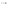 115电源适配器，输入100-240v,50-60 hz,输出12V,1.5A 额定功率18w个80.00 116螺丝刀套装，内五角异形螺丝刀，含7支批头和手柄套40.00 117机房粘尘垫，防静电，可撕式，60cm*90cm,试用装，60 张份80.00 118协议转换模块，工业级USB转485模块个100.00 119鼓风机，德韵，黑旋风-铂金158000H,1电1充+套装个300.00 120电视支架，支持55-100英寸，大屏适用稳固加强版个700.00 121漏水检测仪，漏水检测仪，开关量485一体型个200.00 122网络采集器，以太网上传网络采集器个500.00 123多功能工作灯个180.00 124音频隔离器，JO AUDIO LB-PRO款个700.00 125数字光纤同轴音频转换器，OZ210个100.00 126触摸屏移动支架，55-100英寸大屏适用个700.00 127塑料话筒夹个20.00 128视频会议支架，S2升降款极夜灰个80.00 129无线适配器，MW01个800.00 130防锈剂瓶20.00 131润滑剂瓶25.00 132遥控器个80.00 133SAS硬盘盒，K308SAS个700.00 134工具箱，双层加厚款，17英寸个90.00 135工具箱，加强三层折叠工具箱19英寸，DL432519个150.00 136硬盘盒移动硬盘盒2.5英寸USB3.0 SATA串口笔记本硬盘 外置壳固态机械ssd硬盘盒子全透明2139U3个25.65 137U盘64GB USB3.0 U盘读速100MB/S个58.90 138U盘128GB USB3.0 U盘读速100MB/S个125.40 139视频录制盒JS3050输入最大支持4k分辨率，免电脑录制， 5次定时录制，1080p/60存储，自带回放功能，u盘/硬盘无  限制(u盘支持512g,移动硬盘支持8T)/支持fat32/ntfs存  储系统，含遥控器个760.00 140移动硬盘1TB TYPE-C USB3.2移动固态硬盘(PSSD)T7 NVME传输速度1050MB/s个741.00 141适用于hp805黑色墨盒个62.00 142适用于hp805彩色墨盒个79.00 143适用于HPM254DN硒鼓(黑色)个129.00 144适用于HPM254DN硒鼓(红色)个129.00 145适用于HPM254DN硒鼓(黄色)个129.00 146适用于HPM254DN硒鼓(蓝色)个129.00 147适用于强光手电18650可充电锂电池，大容量9250mWh节18.00 148适用于HPM180N硒鼓(黑色)个128.00 149适用于HPM180N硒鼓(红色)个128.00 150适用于HPM180N硒鼓(黄色)个128.00 151适用于HPM180N硒鼓(蓝色)个128.00 152适用于理光SP330SFN硒鼓个190.00 153适用于东芝T-3028原装粉盒大容量个599.00 序号投标文件类型投标文件名称份数装订包装1正本价格文件1每份独立装订一起密封包装1正本商务技术文件1每份独立装订一起密封包装2副本价格文件5每份独立装订一起密封包装2副本商务技术文件5每份独立装订一起密封包装3唱标信封1单独密封包装(内附电子光盘)单独密封包装(内附电子光盘)包号包组名称保证金A东莞海关（含缉私分局）2024年度办公用品、技术配件耗材采购项目7500.00元序号评分内容分值评分标准价格评分（30分）价格评分（30分）价格评分（30分）价格评分（30分）1价格部分30分价格分计算方法：满足招标文件要求且下浮率最高的响应报价为评审基准价，其价格分为满分。其他投标人的价格分统一按照下列公式计算：价格得分＝（1-评审基准价）／（1-投标下浮率）×价格权重（30%）×100。商务评分（30分）商务评分（30分）商务评分（30分）商务评分（30分）2业绩20分根据投标人2021年1月1日至今完成过的办公用品采购类或技术耗材采购类项目业绩进行评比，每提供一个得4分，本项最高得20分。没有提供的不得分。（注：以合同签订时间为准，须提供合同复印件）3服务便利性10分根据投标人承诺接到采购人通知后，送货到达采购人指定地点的时间进行综合评审：①投标人承诺接到采购人通知后1小时内到达采购人指定地点的得5分；②投标人承诺接到采购人通知后2小时内到达采购人指定地点的得3分；③投标人承诺接到采购人通知后3小时内到达采购人指定地点的得1分。④超过4小时或没有提供的不得分。3服务便利性10分根据投标人是否具有便利的电商平台或线上订购方式（如小程序、网页、软件等）进行评比，能通过便利的网络快速进行商品查询、信息的交换、传递，开展交易的模式得5分，没有提供相应证明不得分。（注：须提供证明材料，如网页截图，小程序截图，软件截图等）技术评分（40分）技术评分（40分）技术评分（40分）技术评分（40分）4项目实施方案10分根据投标人针对本项目所提供的项目组织方案、实施方案进行综合评审：1.项目组织、实施方案详尽合理，具有较强的操作性并优于用户实际要求，得10分；2.项目组织、实施方案合理，基本能够完成本项目，得7分；3.项目组织、实施方案部分合理，操作性一般，得4分；4.无提供对应方案或方案不合理，得0分。5质量承诺及保证措施10分根据投标人针对本项目制定质量承诺、质量保证体系、质量控制措施、成品保证措施进行综合评审：1.质量承诺及保证措施全面完善，非常详细、可行性强，得10分；2.质量保证体系及措施较为完善、详细、可行性一般，得7分；3.质量保证体系及措施基本完善、可行性较差，得4分；4.无提供质量承诺及保证措施的，得0分。6供货计划安排保证措施10分根据投标人针对本项目制定的供货计划安排保证措施进行综合评审：1.供货计划安排保证措施科学合理，描述详尽，可行性强，得10分；2.供货计划安排保证措施较科学合理，描述较详尽，可行性一般，得7分；3.供货计划安排保证措施不科学合理，描述不详尽，可行性较差，得4分。4.无提供供货计划安排保证措施的，得0分。7后续服务承诺10分根据投标人提供的后续服务承诺进行综合评审：1.有详细的后续服务承诺书，有一套完善的售后服务体系，能提供具体可行的售后保障措施，能及时响应和积极配合采购人的有关服务要求，得10分；2.有比较详细的后续服务承诺书，能提供一定的售后保障措施，能及时响应和积极配合采购人的有关服务要求，得7分；3.后续服务承诺书一般，能提供基本的售后保障措施，能响应和积极配合采购人的有关服务要求，得4分；4.无提供服务承诺书，不能提供基本的售后保障措施，不能响应和积极配合采购人的有关服务要求的，得0分。            费率中标金额货物招标服务招标工程招标100万元以下1.5%1.5%1.0%100-500万元1.1%0.8%0.7%500-1000万元0.8%0.45%0.55%1000-5000万元0.5%                0.25%0.35%5000万元-1亿元0.25%                 0.1%0.2%1-5亿元0.05%0.05%0.05%5-10亿元0.035%0.035%0.035%10-50亿元0.008%0.008%0.008%50-100亿元 0.006%0.006%0.006%100亿以上 0.004%0.004%0.004%甲方：中华人民共和国东莞海关乙方：签订时间：序  号产品名称（品牌、规格、型号等）单位单价备注123……投标单位全称：投标单位地址：投标单位联系人：投标单位固话：投标单位传真：序号投标下浮率（%）服务期备注投标人名称（加盖公章）：                         投标人法定代表人或受委托人（签名或盖私章）：     日期：             年           月            日投标单位全称：投标单位地址：投标单位联系人：投标单位固话：投标单位传真：投标人名称（加盖公章）：                         投标人法定代表人或受委托人（签名或盖私章）：     日期：             年           月            日正面背面正面背面公司名称：                                    公司名称：                                    公司名称：                                    公司固话：                    公司固话：                    单位地址：                                    单位地址：                                    单位地址：                                    公司传真：                    公司传真：                    注册资金：                                    注册资金：                                    注册资金：                                    单位性质：                    单位性质：                    公司开户银行名称：                            公司开户银行名称：                            公司开户银行名称：                            开户账号：                    开户账号：                    营业注册执照号：                                                               营业注册执照号：                                                               营业注册执照号：                                                               营业注册执照号：                                                               营业注册执照号：                                                               公司财务状况：（如有）                            【价格单位：（人民币）元】公司财务状况：（如有）                            【价格单位：（人民币）元】公司财务状况：（如有）                            【价格单位：（人民币）元】公司财务状况：（如有）                            【价格单位：（人民币）元】公司财务状况：（如有）                            【价格单位：（人民币）元】年  度总资产（元）资产负债率（%）年营业额（元）年净利润（元）证书名称发证单位证书等级证书有效期投标人名称（加盖公章）：                         投标人法定代表人或受委托人（签名或盖私章）：     日期：             年           月           日投标人名称（加盖公章）：                         投标人法定代表人或受委托人（签名或盖私章）：     日期：             年           月            日投标人名称（加盖公章）：                         投标人法定代表人或受委托人（签名或盖私章）：     日期：             年           月            日项目名称：                                项目名称：                                项目名称：                                项目名称：                                项目编号：                       项目编号：                       项目编号：                       序号项目名称合同金额签约时间联系人及联系方式完成情况备注投标人名称（加盖公章）：                         投标人法定代表人或受委托人（签名或盖私章）：     日期：             年           月            日项目名称：                                      项目名称：                                      项目名称：                                      项目编号：                   项目编号：                   项目编号：                   序号招标文件商务条款投标文件商务条款响应情况偏离情况说明投标人名称（加盖公章）：                         投标人法定代表人或受委托人（签名或盖私章）：     日期：             年          月           日序号招标文件要求招标文件要求投标文件内容投标文件内容响应情况是否偏离序号条款号简要内容条款号实质响应的具体内容响应情况是否偏离投标人名称（加盖公章）：                         投标人法定代表人或受委托人（签名或盖私章）：     日期：             年           月            日序号姓名职位持何种资格证件发证时间及部门从事本工作时间备注12345678910投标人名称（加盖公章）：                         投标人法定代表人或受委托人（签名或盖私章）：     日期：             年           月            日姓名性别年龄年龄职务职称学历学历参加工作时间参加工作时间参加工作时间相关经验年限相关经验年限相关经验年限相关经验年限相关经验年限资格证书名称、编号资格证书名称、编号资格证书名称、编号目前在任及以往服务项目情况目前在任及以往服务项目情况目前在任及以往服务项目情况目前在任及以往服务项目情况目前在任及以往服务项目情况目前在任及以往服务项目情况目前在任及以往服务项目情况目前在任及以往服务项目情况目前在任及以往服务项目情况目前在任及以往服务项目情况目前在任及以往服务项目情况目前在任及以往服务项目情况目前在任及以往服务项目情况采购人采购人项目名称项目名称项目规模项目规模项目规模项目规模所任职务所任职务起止时间起止时间起止时间投标人名称（加盖公章）：                         投标人法定代表人或受委托人（签名或盖私章）：     日期：             年           月            日项目名称：                                        项目编号：                   项目名称：                                        项目编号：                   项目名称：                                        项目编号：                   项目名称：                                        项目编号：                   商务评审细则商务评审细则商务评审细则商务评审细则序号评分内容评分标准投标文件响应页码技术评审细则技术评审细则技术评审细则技术评审细则序号评分内容评分标准投标文件响应页码投标人名称（加盖公章）：                         投标人法定代表人或受委托人（签名或盖私章）：     日期：             年          月          日